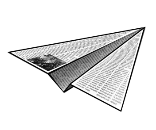 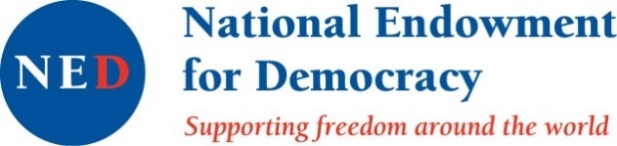 ԶԵԿՈՒՅՑՀԱՅԱՍՏԱՆՈՒՄ ԽՈՍՔԻ ԱԶԱՏՈՒԹՅԱՆ ՎԻՃԱԿԻ ԵՎ ԼՐԱԳՐՈՂՆԵՐԻՈՒ ԶԼՄ-ՆԵՐԻ ԻՐԱՎՈՒՆՔՆԵՐԻ 2023Թ․ԵՐՐՈՐԴ ԵՌԱՄՍՅԱԿԻ ԽԱԽՏՈՒՄՆԵՐԻ ՄԱՍԻՆ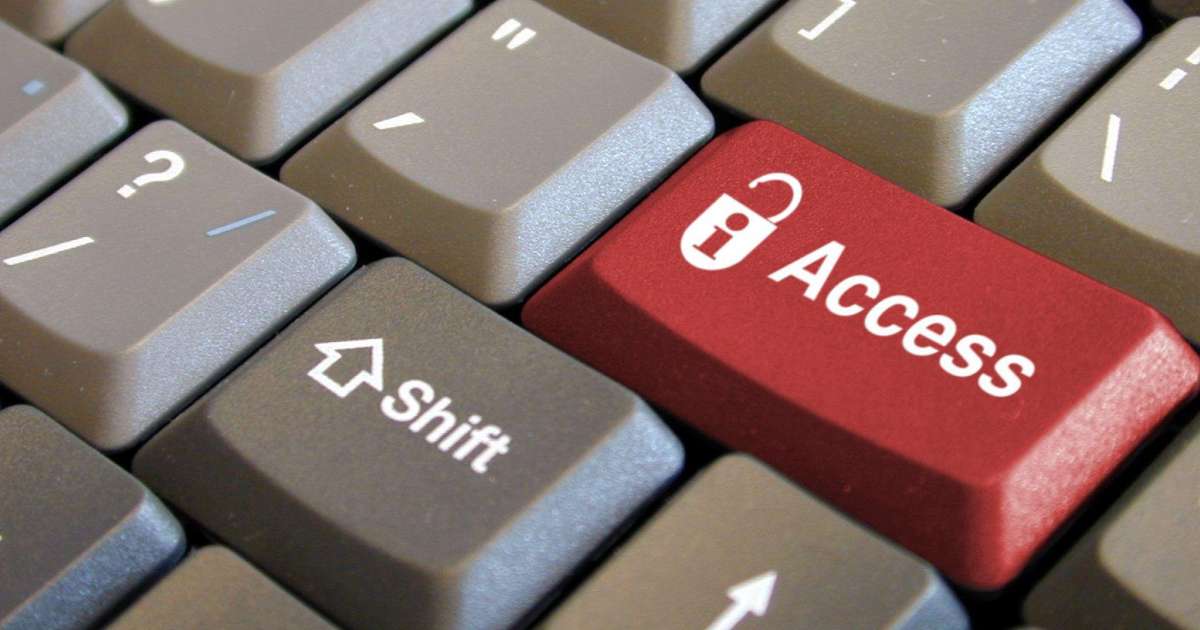 Խոսքի ազատության պաշտպանության կոմիտեն պարբերաբար հանրությանն է ներկայացնում իր զեկույցները՝ հայաստանյան լրատվամիջոցների և դրանց աշխատակիցների գործունեության միջավայրի ու խնդիրների, խոսքի ազատության վիճակի, ԶԼՄ-ների և լրագրողների իրավունքների խախտումների մասին։ Սույն զեկույցում արտացոլված են 2023թ․երրորդ եռամսյակի տվյալները:                                                                                                               Զեկույցում տեղ գտած փաստերի հավաքագրման աղբյուրներն են. - ԽԱՊԿ-ի «թեժ գծով» ստացված ահազանգերը,- ԽԱՊԿ-ի փորձագետների հանդիպումներն ու զրույցները ԶԼՄ-ների աշխատակիցների հետ,- պետական մարմիններին ուղարկված պաշտոնական հարցումների պատասխաննե    րը,- ԶԼՄ-ների ներգրավվածությամբ դատական գործերի նյութերը,- գործընկեր լրագրողական կազմակերպությունների տարածած նյութերը,- ԶԼՄ-ների հրապարակումները։   ԲովանդակությունՀամառոտ ամփոփում    ․․․․․․․․․․․․․․․․․․․․․․․․․․․․․․․․․․․․․․․․․․․․․․․․․․․․․․․․․․  3Լրատվամիջոցների գործունեության միջավայրը    ․․․․․․․․․․․․․․․․․․․․․․․․․․ 5Լրատվամիջոցների իրավունքների խախտումներ (ընդհանուր թվեր)  … 13Ֆիզիկական բռնություններ լրագրողների նկատմամբ      ․․․․․․․․․․․․․․․․․․  15
Ճնշումներ ԶԼՄ-ների և դրանց աշխատակիցների նկատմամբ  ․․․․․․․․․․․  17Տեղեկություն ստանալու և տարածելու իրավունքի խախտումներ ․․․․․․․․ 49           ԶԼՄ-ների գործունեությանն առնչվող այլ իրադարձություններ ․․․․․․․․․․․․58Ծրագրի ղեկավար Աշոտ ՄելիքյանՄեդիա փորձագետ Հասմիկ ԲուդաղյանԶեկույցում տեղ գտած տեսակետները և գնահատականները ԽԱՊԿ-ինն են և կարող են չհամընկնել «Հանուն ժողովրդավարության ազգային հիմնադրամ» միջազգային կազմակերպության տեսակետների և դիրքորոշումների հետ:ՀԱՄԱՌՈՏ ԱՄՓՈՓՈՒՄ	2023թ․ երրորդ եռամսյակը հայաստանյան լրատվամիջոցների համար գերլարված ժամանակաշրջան էր՝ պայմանավորված Հայաստանում ու Արցախում տեղի ունեցող ճակատագրական իրադարձություններով։ Արցախի շրջափակմանն ու այնտեղ հումանիտար սուր ճգնաժամին հաջորդած ադրբեջանական ռազմական ագրեսիան, դրա հետևանքով գրեթե ամբողջ արցախահայության արտագաղթը Հայաստան, այստեղ տասնյակ հազարավոր ընտանիքներ ընդունելու, տեղավորելու ու ապրուստի գոնե նվազագույն պայմաններ ստեղծելու հետ կապված գործընթացները լուսաբանելը մեծագույն ջանքեր պահանջեցին խմբագրություններից։ Դիտարկվող ժամանակահատվածում տեղի ունեցան նաև Երևանի ավագանու ընտրությունները՝ անզիջում նախընտրական պայքարով ու հետընտրական զարգացումներով։ Ինչպես միշտ, այս գործընթացները, այդ թվում` Լեռնային Ղարաբաղում տեղի ունեցած իրադարձությունները, զուգորդվեցին երկրում հասարակական-քաղաքական իրավիճակի սրացումներով։ Այդ պայմաններում, երբ անհրաժեշտ էր լուսաբանել զանգվածային բողոքի ակցիաները և ոստիկանական գործողությունները, էլ ավելի էր բարդանում լրագրողների և օպերատորների աշխատանքը։	Հենց անհանդուրժողականության և թշնամանքի մթնոլորտում անցկացվող ցույցերի, հավաքների, այլ միջոցառումների ընթացքում են նաև գրանցվել ֆիզիկական բռնությունների և տարատեսակ այլ ճնշումների՝ ատելության արտահայտման, ոչ բարեկիրթ վերաբերմունքի դեպքեր լրատվամիջոցների ներկայացուցիչների նկատմամբ։ Այսպես, եթե տարվա սկզբից ի վեր լրագրողների դեմ ոչ մի բռնություն տեղի չէր ունեցել, ապա երրորդ եռամսյակում արձանագրվել է 3 այդպիսի դեպք․ 1-ը Ստեփանակերտում, 2-ը՝ Երևանում, ավագանու ընտրությունների քարոզարշավի ու հետընտրական բողոքի ակցիաների լուսաբանման ընթացքում։	Արձանագրված այլ տեսակի ճնշումները, այդ թվում վիրավորանքներն ու սպառնալիքները, 13-ն են։ Ուշագրավ է, որ որոշ դեպքերում լրագրողները համացանցում իրենց հասցեին ատելության խոսքի, պատիվն ու արժանապատվությունն արատավորող արտահայտությունների տարածման առնչությամբ դատական հայցեր են ներկայացրել ընդդեմ այդպիսի գրառումների հեղինակների։ Ըստ «Դատալեքս» տեղեկատվական համակարգի տվյալների՝ Երևանի ընդհանուր իրավասության դատարանում վարույթ է ընդունվել 3 այդպիսի գործ։Ինչ վերաբերում է ընդդեմ լրագրողների ու լրատվամիջոցների ներկայացված նոր հայցերի թվին, ապա երրորդ եռամսյակում դրանք 6-ն են, որոնցից 2-ը իշխանության, 3-ը գործարար շրջանակների ներկայացուցիչների կողմից են, 1-ը՝ այլ քաղաքացուց։ Մտահոգիչ է այն փաստը, որ դատական պրակտիկայում շարունակվում են նկատվել գործընթացներ, երբ հայցվորները, բացի հայցային պահանջներից, նաև միջնորդություններ են ներկայացնում ԶԼՄ-ի և/կամ լրագրողի գույքի ու բանկային հաշիվների վրա արգելանք կիրառելու համար՝ որպես հայցի ապահովման միջոց, և դատարանները բավարարում են դրանք, ինչը, ըստ էության, լրատվամիջոցի նկատմամբ լրացուցիչ ճնշում գործադրել է նշանակում և հակասում է միջազգային նորմերին։
	Խնդրահարույց է մնում իրավիճակը նաև տեղեկություններ ստանալու և տարածելու իրավունքի խախտումների առումով։ Հուլիս-սեպտեմբեր ամիսներին գրանցվել է 33 դեպք, ինչը 9-ով ավելի է նախորդ եռամսյակի համեմատ։ 
	Ընդհանուր առմամբ դիտարկվող ժամանակահատվածում ԽԱՊԿ-ն արձանագրել է լրագրողների և լրատվամիջոցների իրավունքների 49 խախտում։ Դրանք նկարագրված են զեկույցի համապատասխան բաժիններում, իսկ առավել աղմկահարույցների առնչությամբ հայաստանյան 11 լրագրողական կազմակերպություններ հանդես են եկել համատեղ հայտարարություններով։	Երրորդ եռամսյակի կարևոր գործընթացներից է նաև այն, որ վերոհիշյալ լրագրողական կազմակերպություններից մի քանիսի նախաձեռնությամբ ստեղծվում է Արցախից բռնի տեղահանված մեդիա աշխատողների համար «Արագ արձագանքման ֆոնդ», որն արդեն իսկ մշակում է արցախցի գործընկերներին աջակցելու մեխանիզմներ, հայթայթում է համապատասխան ռեսուրսներ՝ սոցիալական և մասնագիտական օգնություն իրականացնելու նպատակով։ԼՐԱՏՎԱՄԻՋՈՑՆԵՐԻ ԳՈՐԾՈՒՆԵՈՒԹՅԱՆ ՄԻՋԱՎԱՅՐԸ	2023 թվականի սեպտեմբերի 19-ին և 20-ին Լեռնային Ղարաբաղի դեմ  Ադրբեջանի ռազմական ագրեսիային նախորդած՝ Լաչինի միջանցքի արգելափակումից ի վեր հայաստանյան լրատվամիջոցներն այդ և հարակից տարածքներում մասնագիտական գործունեություն իրականացնելու լուրջ խոչընդոտումների են բախվել։ Այդ իրավիճակը չի փոխվել նաև դիտարկվող ժամանակաշրջանում։ Ընդ որում՝ խոչընդոտողները, որպես կանոն, ռուս խաղաղապահներն են եղել։ Նրանք լրագրողների տեղեկություններ ստանալու և տարածելու իրավունքը խախտել են անգամ հայկական տարածքում՝ իրենց պատասխանատվության գոտուց դուրս։
	Այսպես՝ օգոստոսի 26-ին ռուսական խաղաղարար ուժերի զինծառայողն առանց որևէ բացատրության Գորիսում արգելել է «Ազատություն» ռադիոկայանի Սյունիքի թղթակից Տիգրան Հովսեփյանին նկարահանել խաղաղապահների ուղեկցությամբ Լաչինի միջանցքով անցած և Հայաստան հասած մի քանի տասնյակ արցախցիներին։ Լրագրողական կազմակերպություններն այս կապակցությամբ օգոստոսի 28-ին հայտարարություն են տարածել` հիշեցնելով, որ սա տեղի է ունենում մի իրավիճակում, երբ Լաչինի անցակետում ադրբեջանական լրատվամիջոցներն անարգել նկարահանումներ են իրականացնում, խոշոր պլանով ցուցադրում Արցախից Հայաստան մեկնող անձանց, այդ թվում բուժառուներին՝ առանց վերջիններիս համաձայնության և, հետևաբար, անձնական կյանքի նկատմամբ հարգանքի իրավունքի խախտմամբ, իսկ ռուս խաղաղապահները որևէ կերպ չեն միջամտում։ Սա ակնհայտ խտրական մոտեցում է, որն անընդունելի է և դատապարտելի։ Հայտարարության հեղինակները ՀՀ կառավարությունից պահանջել են անհապաղ բանակցություններ նախաձեռնել խաղաղապահ առաքելության հրամանատարության, իսկ անհրաժեշտության դեպքում՝ նաև ՌԴ պատասխանատու պետական կառույցների ղեկավարների հետ՝ հստակ կանոնակարգելու և դյուրացնելու համար հայաստանյան ԶԼՄ-ների ներկայացուցիչների աշխատանքը Լաչինի միջանցքում և հարակից այլ գոտիներում։ 
	Լարված քաղաքական իրավիճակը թե՛ Հայաստանում, թե՛ Արցախում հանգեցնում էր նրան, որ ԶԼՄ-ների շատ լուսաբանումներ գերզգայուն արձագանքի էին արժանանում և կրքերի բորբոքման առիթ դառնում։ Այս պայմաններում, ինչպես նշել ենք, ավելանում էին հարձակումները լրագրողների վրա։ Օրինակ, լայն հանրային արձագանք ստացավ Ստեփանակերտում հուլիսի 11-ին «Սիվիլնեթ» լրատվական կայքի սեփական թղթակից և «Անալիտիկոն» պարբերականի լրագրող Հայկ Ղազարյանի հանդեպ ֆիզիկական բռնության դեպքը։ Մի խումբ անձինք դարանակալել են, փորձել առևանգել նրան, և երբ դա չի հաջողվել, ծեծի են ենթարկել։ Լրագրողն այդ մարդկանցից ոմանց ճանաչել է և ասել, որ ԼՂՀ ներքին գործերի նախարարի շրջապատից են։ Այս միջադեպին նախորդել է երկու օր առաջ Հայկ Ղազարյանի օրինական մասնագիտական գործունեության խոչընդոտումը․ Ստեփանակերտում բողոքի ակցիան լուսաբանելիս նրա ձեռքից մի ոստիկան խլել է հեռախոսը, որը ավելի ուշ վերադարձվել է, բայց նկարահանված կադրերը ջնջված են եղել։ Հուլիսի 12-ին հայաստանյան լրագրողական կազմակերպությունները այս առիթով ևս հայտարարություն տարածեցին՝ պահանջելով Արցախի դատախազությունից՝ ձեռնարկել բոլոր անհրաժեշտ միջոցները լրագրողին ծեծի ենթարկած անձանց բացահայտելու և պատասխանատվության ենթարկելու համար, Արցախի խորհրդարանից ու կառավարությունից՝ դիրքորոշում արտահայտել տեղի ունեցած բռնության վերաբերյալ, նախագահից՝ պաշտոնանկ անել ներքին գործերի նախարար Կարեն Սարգսյանին, եթե ապացուցվի նրա առնչությունը վերոհիշյալ միջադեպին։ Դեպքին անդրադարձավ Արցախի մարդու իրավունքների պաշտպան Գեղամ Ստեփանյանը՝ տեղեկացնելով, որ իր աշխատակազմում սկսվել է քննարկման ընթացակարգ, և պահանջելով իրավապահ մարմիններից ձեռնարկել բոլոր գործողությունները դեպքի մանրամասները բացահայտելու, ենթադրյալ հանցագործություն կատարած անձանց ինքնությունը պարզելու և պատասխանատվության ենթարկելու ուղղությամբ։ Ավելի ուշ, ըստ լրագրողի, Արցախի նախագահը և  Գլխավոր դատախազի պաշտոնակատարը խոստացան, որ գործին ընթացք կտրվի և մեղավորները կպատժվեն։Ներքաղաքական լարվածության պայմաններում, Երևանում տեղի ունեցած բախումների ընթացքում նույնպես լրագրող է տուժել։ Այսպես՝ սեպտեմբերի 19-ին Կառավարության շենքի առջև բողոքի ակցիա իրականացնող քաղաքացիների նկատմամբ ոստիկանության կողմից լուսաձայնային նռնակներ կիրառելու հետևանքով վնասվածք է ստացել «Հետք մեդիա գործարան»-ի լրագրող Անուշ Մկրտչյանը։
	Մտահոգիչ էին նաև Սյունիքի մարզում կատարված ձերբակալությունները․ սեպտեմբերի 7-ին ՀՀ քրեական օրենսգրքի 335-րդ հոդվածի 2-րդ մասի հատկանիշներով (հրազենի, դրա հիմնական բաղկացուցիչ մասերի, ռազմամթերքի և այլ նյութերի, սարքերի, առարկաների ապօրինի շրջանառությունը) ծագած կասկածի հիմքով, ի թիվս այլ քաղաքացիների, ձերբակալվել են ռուսամետ բլոգեր Միկա Բադալյանը և «Sputnik Արմենիա» լրատվական կայքի սյունակագիր Աշոտ Գևորգյանը։ Նրանք հաջորդ օրն ազատ են արձակվել։ Ըստ դատախազության հաղորդման՝ նախաքննությունը շարունակվում է։ Քննչական կոմիտեի մամուլի խոսնակ Գոռ Աբրահամյանը ԽԱՊԿ-ի հարցմանն ի պատասխան հայտնել է, որ կատարվածը կապ չունի վերոնշյալ անձանց մասնագիտական գործունեության հետ։ 
	Նույն կերպ, ըստ պաշտոնական տեղեկատվության, լրագրողական գործունեության հետ կապ չուներ սեպտեմբերի 25-ին «168.am» լրատվական կայքի մեկնաբան Դավիթ Սարգսյանի ձերբակալությունը։ Նա ԵՊՀ շենքից բերման է ենթարկվել հասարակական կարգը խախտելու և առերևույթ խուլիգանություն կատարելու կասկածանքով։ Ավելի ուշ նա ազատ է արձակվել։	Երրորդ եռամասյակը Երևանի ավագանու ընտրությունների քարոզարշավի և բուն ընտրությունների ժամանակաշրջան էր, և ինչպես ցանկացած այդպիսի քաղաքական իրադարձությունների ընթացքում, այս անգամ էլ լրատվամիջոցների ներկայացուցիչները զերծ չմնացին թիրախավորումներից՝ ատելության խոսքի, վիրավորանքի, տեղեկությունների ստացման իրավունքների խախտումների դրսևորումներից և անգամ՝ ֆիզիկական բռնությունից։  Այսպես՝ սեպտեմբերի 15-ին՝ Երևանի ավագանու ընտրությունների քարոզարշավի վերջին օրը, իշխանության թեկնածու Տիգրան Ավինյանի հանրահավաքի մասնակիրներից մեկը հայհոյել և դրոշով հարվածել է «NewDay.am» կայքի խմբագիր Անի Գևորգյանին։ Իսկ ավելի վաղ՝ սեպտեմբերի 11-ին, դարձյալ ընտրությունների քարոզարշավի ժամանակ և դարձյալ իշխող ուժի համակիրներից մեկը հարձակվել է նույն Անի Գևորգյանի վրա՝ վիրավորելով ու սպառնալիքներ հնչեցնելով նրա հասցեին։
	Ի դեպ, ինչպես հետո պարզվեց, սա այն նույն քաղաքացին է, որը համացանցում սպառնալիքներ էր ուղղել «Aravot.am»-ի թղթակից Հռիփսիմե Ջեբեջյանի հասցեին այն բանից հետո, երբ վերջինս ՀՀ վարչապետի հուլիսի 25-ի ասուլիսի ժամանակ անգարգալից վերաբերմունք դրսևորեց երկրի ղեկավարի նկատմամբ՝ հարցնելով Նիկոլ Փաշինյանին․«Երբևէ մտածե՞լ եք՝ ի՞նչ է լինելու այն օրը, երբ այլևս Ձեր ֆիզիկական գոյությունը չլինի, ո՞վ է սգալու դա, բացի Ձեր ընտանիքի անդամներից․․․»։ Նույն ասուլիսի ընթացքում ատելությամբ լի հարցադրումներ հնչեցրեց նաև «NewDay.am» լրատվական կայքի խմբագիր Անի Գևորգյանը, ինչից հետո այդ երկու լրագրողները Ֆեյսբուքում թիրախավորվեցին տարբեր անձանց, այդ թվում՝ ֆեյք օգտատերերի կողմից։ 
	Վարչապետի ասուլիսը և դրա շուրջ առաջացած աղմուկը հուլիսի 28-ին ԽԱՊԿ-ի և գործընկեր լրագրողական կազմակերպությունների հերթական հայտարարության առիթ դարձան։ Այս անգամ ուշադրություն հրավիրվեց լրագրողների ոչ միայն իրավունքների, այլ նաև պարտականությունների՝ մասնագիտական էթիկայի նորմերի պահպանման անհրաժեշտության վրա։ Մասնավորապես՝ արձանագրվեց, որ ասուլիսի կազմակերպչական խնդիրները, մի կողմից, և Անի Գևորգյանի ու Հռիփսիմե Ջեբեջյանի պահվածքը, մյուս կողմից, հեռու էին մասնագիտական պատկերացումներից, թե ինչպես պետք է ընթանա պետության առաջին դեմքի՝ լրագրողների միջոցով հանրության հետ երկխոսությունը բարդագույն մարտահրավերների առջև կանգնած երկրում։ Իրողությունների սուբյեկտիվ մեկնաբանություններ, անհանդուրժողականության դրսևորումներ, խնդիրների կոնկրետ և կառուցողական քննարկումների պակաս, միմյանց նկատմամբ անհարգալից վերաբերմունք, մասնագիտական էթիկայի սկզբունքների արհամարհում՝ դա էր այն պատկերը, ինչի ականատեսն էին դարձել մեր հայրենակիցները։ Նման որակի միջոցառումից հետո դժվար էր խուսափել բևեռացված, փոխադարձ ատելությամբ լի, տարբեր քաղաքական և լրագրողական ճամբարների միջև պառակտվածությունը խորացնող, որևէ առողջ վերլուծություն չպարունակող արձագանքներից։Ինչ վերաբերում է ասուլիսից հետո Անի Գևորգյանի ու Հռիփսիմե Ջեբեջյանի դեմ սոցիալական ցանցերում և առանձին լրատվամիջոցներում իրականացված արշավին՝ նրանց հասցեագրված հայհոյախոսությամբ, անեծքներով ու սպառնալիքներով, ապա, ըստ լրագրողական կազմակերպությունների՝ մասնագիտական նորմերի նույնիսկ ակնհայտ խախտումները որևէ մեկին իրավունք չեն տալիս պատասխանել սանձարձակությամբ, ծայրահեղ թշնամանքով։
	Հաշվի առնելով վերոգրյալը՝ հայտարարության հեղինակները կոչ արեցին իշխանությանը՝ կատարել իր պոզիտիվ պարտականությունը և պաշտպանել լրագրողների իրավունքները, ձեռնարկել պատշաճ միջոցներ օրինախախտներին բացահայտելու և պատասխանատվության ենթարկելու ուղղությամբ, իսկ լրագրողական համայնքի և հանրային հաղորդակցության ոլորտի ներկայացուցիչներին՝ տեղի ունեցածի վերաբերյալ քաղաքակիրթ մասնագիտական քննարկումներ անցկացնել՝ բացառելով փոխադարձ վիրավորանքներն ու ատելության խոսքը։ Հակառակ դեպքում բազմաբնույթ սադրանքները և դրանց անբարեկիրթ արձագանքները կդառնան իրար սնուցող երևույթներ։ Այս ամենը հետին պլան կմղի արդիական խնդիրների լուծումների շուրջ քննարկումները, վերջնականապես կանտեսվեն հանդուրժողականությունը, զսպվածությունն ու պրոֆեսիոնալ ստանդարտների նկատմամբ հարգանքը, և փոխարենը կշարունակվի թշնամանքի գեներացումը տեղեկատվական ոլորտում։
	Այս հայտարարությունը միանշանակ չընդունվեց լրագրողական հանրության մի մասի կողմից և հուլիսի 30-ին նրանք պատասխան հայտարարությամբ հանդես եկան՝ նշելով, որ «Լրագրողների հարցադրումները որոշ դրվագներով եղել են սուր, ինչը բնորոշ է մասնագիտությունը հարգող բոլոր լրագրողներին, իսկ Հայաստանի ու Արցախի ներկա վիճակի ֆոնին Հայաստանում ապրող ու իրավիճակի ծանրությունը նաև իրենց վրա զգացող լրագրողներին՝ առավել ևս, չէ՞ որ նրանք լրագրող լինելուց զատ, նաև քաղաքացիներ են»։
	Մինչդեռ, այսպիսի դիրքորոշում արտահայտելով՝ հայտարարության հեղինակները, փաստորեն, անտեսել են տեղեկատվական ոլորտում պրոֆեսիոնալ լրագրողների և շարքային քաղաքացիների իրավունքների և պարտականությունների տարբերությունը։ Մասնավորապես՝ այն, որ լրագրողական գործունեության համար գոյություն ունի ներպետական և միջազգային օրենսդրական կարգավորումների մի ամբողջ համակարգ, որը պարտադիր չէ այլ անձանց համար։ Բացի այդ, մասնագիտությունը հարգող բոլոր լրագրողները պարտավոր են պահպանել լրագրողական էթիկայի նորմերը, հետևել դրանց, այլ ոչ թե, օրինակ, բողոքի ակցիա լուսաբանելիս վերածվել դրա մասնակցի կամ ակտիվիստի՝ մոռանալով իր առաքելության մասին և տրվելով հույզերին։ Նույնը վերաբերում է ասուլիսին. անընդունելի է, երբ քողարկվելով «սուր հարցեր» տալու իրավունքով և «քաղաքացիական դիրքորոշում» արտահայտելու վճռականությամբ՝ լրագրողը ոտնահարում է տարրական էթիկայի նորմերը։ Ի վերջո յուրաքանչյուր լրագրողի ընտրությունն է՝ կատարել իր առաքելությու՞նը, թե՞ դադարել լինել այդ մասնագիտության ներկայացուցիչ, ազատվել լրագրությամբ պայմանավորված պարտավորություններից և իրականացնել այլ գործունեություն։
	Ինչ վերաբերում է համացանցում լրագրողներ Անի Գևորգյանին ու Հռիփսիմե Ջեբեջյանին վիրավորելու ու սպառնալու դեպքերին, ապա այդ առնչությամբ նրանցից առաջինը 1, իսկ երկրորդը 2 դատական հայց են ներկայացրել ընդդեմ ֆեյսբուքյան կոնկրետ օգտատերերի։ Այդ փաստերի ներկայացված են զեկույցի «Ճնշումներ» բաժնում։
	Միևնույն ժամանակ խտրականությամբ ու ատելության խոսքով աչքի են ընկել նաև որոշ լրատվամիջոցներ սեպտեմբեր ամսին Երևանում տեղի ունեցած բողոքի ակցիաները լուսաբանելիս։ Մասնավորապես՝ հրապարակումներում թիրախավորվել են «ղարաբաղցիները», որոնց ընդհանրացված կերպով վերագրվել են ցույցերի ընթացքում գրանցված ջարդարարությունները։ Այս առնչությամբ Տեղեկատվական վեճերի խորհուրդն ու ԶԼՄ-ների ինքնակարգավորման Դիտորդ մարմինը հանդես են եկել համատեղ հայտարարությամբ՝ ընդգծելով այդպիսի լուսաբանումների անթույլատրելիությունը։ 
Եռամսյակի ընթացքում ընդհանուր առմամբ գրանցվել է 3 ֆիզիկական բռնության և 13 տարատեակ այլ ճնշումների փաստ, վերջիններիս թվում՝ ընդդեմ լրագրողների ու լրատվամիջոցների 6 նոր դատական հայցերն են՝ նախորդ եռամսյակի 15-ի դիմաց։ Այդ հայցերից մեկը արժանացավ լրագրողական կազմակերպությունների և լայն հանրության առանձնակի ուշադրությանը, քանի որ գործի շրջանակներում միջնորդություն ներկայացվեց պատասխանողի՝ լրատվամիջոցի հիմնադրի գույքի վրա հայցագնի՝ 1 միլիոն դրամի չափով արգելանք դնել, և դատարանը բավարարեց դա։ Այսպես՝ օգոստոսի 17-ին «Քաղաքացիական պայմանագիր» կուսակցությունը դատական հայց է ներկայացրել ընդդեմ «Fip.am» լրատվական կայքի հիմնադիր «Իրազեկ քաղաքացիների միավորում» հասարակական կազմակերպության՝ զրպարտություն հանդիսացող փաստացի տվյալները հերքելու և փոխհատուցում վճարելու պահանջով։ Հայցի առիթը հուլիսի 21-ին «Fip.am» կայքում հրապարակված հետաքննական նյութն է՝ «ՔՊ-ն այլ համայնքների վարչական ռեսուրսն օգտագործելով ձայն է հավաքում Ավինյանի համար» վերնագրով։ Օգոստոսի 25-ին հայցն ընդունվել է վարույթ։ Բայց այդ գործընթացում հայցի ապահովման միջոց կիրառելն ու պատասխանողի գույքի վրա արգելանք դնելը, փորձագիտական շրջանակների գնահատմամբ, տվյալ դեպքում ԶԼՄ-ի վրա լրացուցիչ ճնշում գործադրելու ցցուն օրինակ է։
	Նախորդ եռամսյակի ընթացքում արդեն իսկ անդրադարձել ենք այս խնդրին՝ Երևանի փոխքաղաքապետ Տիգրան Ավինյանն ընդդեմ «168 ժամ»-ի և լրագրող Դավիթ Սարգսյանի գործով, երբ լրագրողական կազմակերպությունների հայտարարությունից հետո հայցի ապահովում կիրառելու մասին դատարանի որոշումը լրագրողի մասով չեղարկվեց։ Սակայն մտահոգիչ է, որ լրատվամիջոցների գույքի և բանկային հաշիվների վրա արգելանք դնելու որոշումները դատական պրակտիկայում կրկնվում են և իշխանությունները շարունակում են ճնշման այս միջոցը գործի դնել։ Դատարանները դրան հակազդելու փոխարեն բավարարում են նման միջնորդությունները։ Հայտնի է, որ այսպիսի որոշումները սահմանափակում են ԶԼՄ-ների ազատ գործունեությունը, նաև՝ կարող են հասցնել սնանկացման։ Եվ քանի դեռ հայցի ապահովման միջոց չկիրառելը չի խանգարում դատական ակտի կատարմանը, այն չպետք է կիրառվի՝ սա են պահանջում միջազգային նորմերը։
	Այս առնչությամբ լրագրողական կազմակերպությունները սեպտեմբերի 6-ին հանդես եկան հայտարարությամբ՝ նշելով, որ ԶԼՄ-ի գույքի վրա արգելանք դնելու միջնորդություն ներկայացնելն ինքնին խմբագրության հետ «հաշիվ մաքրելու» փորձ է, ինչն անթույլատրելի է։ Իսկ նման միջնորդությունների բավարարման մասին դատարանների անհիմն որոշումները հակասում են միջազգային նորմերին ու պրակտիկային՝ խաթարելով խմբագրությունների բնականոն գործունեությունը։ Մինչդեռ դատարանները պետք է հակազդեն հայցվորների՝ դատական մեխանիզմները որպես ԶԼՄ-ների նկատմամբ «պատժիչ գործիք» կիրառելու փորձերին։ Հաշվի առնելով վերոգրյալը՝ հայտարարության հեղինակները պահանջեցին Երևանի ընդհանուր իրավասության դատարանից՝ անհապաղ վերացնել «Fip.am» փաստերի ստուգման հարթակի հիմնադիր «Իրազեկ քաղաքացիների միավորում» ՀԿ-ի գույքի վրա արգելանք դնելու որոշումը և հետ կանչել ԴԱՀԿ-ին ուղարկած կատարողական թերթը, «Քաղաքացիական պայմանագիր» կուսակցությանը՝ դրսևորելով քաղաքական լայնախոհություն և հանդուրժողականություն՝ հրաժարվել հայցի ապահովման միջոց կիրառելու միջնորդությունից և դատական գործում կենտրոնանալ բուն տեղեկատվական վեճի վրա։	Դիտարկվող ժամանակահատվածում արձանագրվել են նաև այլ դեպքեր, երբ լրատվամիջոցների գործունեությունը խոչընդոտվել է դատական մարմինների կողմից։ Այսպես՝ հուլիսի 3-ին Բարձրագույն դատական խորհուրդն արգելեց լրատվամիջոցների մուտքը նախապես հայտարարված բաց դատական նիստին։ ԲԴԽ-ից որևէ պարզաբանում կամ պատճառաբանություն կատարվածի առնչությամբ չներկայացվեց։ Այսպիսով խախտվեց այդ մարմնի ընդունված որոշումը, ըստ որի՝ բաց նիստերին լրագրողների մուտքն ազատ է։ Մեկ այլ միջադեպ է գրանցվել օգոստոսի 31-ին Երևանի ընդհանուր իրավասության դատարանի Կենտրոնի նստավայրում, երբ ԶԼՄ-ների ներկայացուցիչներին արգելվել է ուղիղ հեռարձակում իրականացնել, ապա և՝ տեսանկարահանում կատարել բաց նիստի ժամանակ։Լրատվամիջոցների հետ իշխանական ատյանների ոչ պրոֆեսիոնալ աշխատանքի օրինակներից է նաև Վանաձորի «Լոռի» հեռուստաընկերության թղթակցի հետ տեղի ունեցած միջադեպը։ Լրագրողը ԽԱՊԿ-ին տեղեկացրել է, որ համայնքապետարանում նկարահանում կատարելու համար իրենից հավատարմագրում են պահանջել։ Մինչդեռ հայտնի է, որ օրենքը չի նախատեսում ԶԼՄ-ների հավատարմագրում տեղական ինքնակառավարման մարմիններում։ Վերջիններս իրենք պետք է շահագրգռված լինեն բաց լինելու լրագրողների և հասարակության համար։	Հուլիս-սեպտեմբեր ամիսներին տեղեկություններ ստանալու և տարածելու իրավունքի խախտումների մասին լրագրողների կողմից ներկայացված բողոքները վերաբերել են ՀՀ կառավարության աշխատակազմին, Պաշտպանության, Արտաքին գործերի, Ներքին գործերի նախարարություններին,  Երևանի քաղաքապետարանին և այլ պետական մարմինների, որոնք տարբեր անհիմն պատճառաբանություններով կամ խուսափել են գրավոր հարցումներին պատասխանելուց, կամ ուղարկել են հարցերի էությանը չհամապատասխանող, «լղոզված» բովանդակությամբ գրություններ։ 
	Այդպիսի խախտումների թիվը նախորդ եռամսյակի համեմատ ավելացել է 9-ով՝ հասնելով 33-ի։ Դրանցից 4 դեպքում լրատվամիջոցները դատական հայցեր են ներկայացվել ընդդեմ պետական մարմինների։
ԼՐԱԳՐՈՂՆԵՐԻ ՈՒ ԼՐԱՏՎԱՄԻՋՈՑՆԵՐԻ ԻՐԱՎՈՒՆՔՆԵՐԻ ԽԱԽՏՈՒՄՆԵՐ
	2023թ. երրորդ եռամսյակի ընթացքում լրագրողների և լրատվամիջոցների իրավունքների խախտումները ներկայացնում ենք ըստ ԽԱՊԿ-ի հետևյալ դասակարգման.  ֆիզիկական բռնություններ լրագրողների նկատմամբ, ճնշումներ լրատվամիջոցների և դրանց աշխատակիցների նկատմամբ, տեղեկություններ ստանալու և տարածելու իրավունքի խախտումներ:ԽԱՊԿ-ի այս դասակարգումը որոշ չափով պայմանական է: Մասնավորապես, երբեմն տեղեկություններ ստանալուն և տարածելուն խոչընդոտելն ուղեկցվում է լրագրողի նկատմամբ բռնությամբ: Նման փաստերը վերագրված են խախտման այն տեսակին, որին, զեկույցի հեղինակների կարծիքով, առավել մոտ են: Այսուհանդերձ, կիրառված դասակարգումը հնարավորություն է տալիս առավել ամփոփ և ակնառու ներկայացնել լրագրողների ու ԶԼՄ-ների իրավունքների խախտումների ընդհանուր պատկերը:
	Զեկույցի համապատասխան ենթաբաժիններում զետեղված են 2023թ․ 3-րդ եռամսյակում լրագրողների և լրատվամիջոցների իրավունքների խախտումների փաստերը, ինչպես նաև՝ նախորդ ժամանակահատվածներում տեղի ունեցած միջադեպերի հետ կապված զարգացումները։Ընդհանուր առմամբ, 2023թ․ երրորդ եռամսյակի ընթացքում արձանագրվել է լրագրողների ու լրատվամիջոցների իրավունքների տարատեսակ խախտումների 49 դեպք։ Դրանցից  3-ը ԶԼՄ-ների և դրանց աշխատակիցների նկատմամբ ֆիզիկական բռնությունների, 13-ը տարբեր ճնշումների, 33-ը՝ տեղեկություններ ստանալու և տարածելու իրավունքի խախտումների դեպքեր են։ Ստորև ներկայացնում ենք այդ տվյալներն, ինչպես նաև՝ համեմատությունը նախորդ տարվա ցուցանիշների հետ։2023 թ. 1-ին, 2-րդ և 3-րդ եռամսյակների խախտումների քանակական տվյալները2022-2023 թթ. 3-րդ եռամսյակների խախտումների քանակական տվյալները
2023 թ․ 1-ին, 2-րդ և 3-րդ եռամսյակների ընթացքում ԶԼՄ-ների և լրագրողների դեմ ներկայացված դատական գործեր2022-2023 թթ. 3-րդ եռամսյակների ընթացքում ԶԼՄ-ների և լրագրողների դեմ ներկայացված դատական գործերԻնչպես և նախորդ զեկույցներում, Խոսքի ազատության պաշտպանության կոմիտեն նշում է, որ աղյուսակում բերված տվյալները կարող են սպառիչ չլինել և չեն հավակնում բացարձակ ճշգրտության: ԶԼՄ-ների ներկայացուցիչները  երբեմն հարկ չեն համարում հրապարակայնացնել իրենց մասնագիտական գործունեությունը խոչընդոտելու փաստերը, անտեսում են իրենց ուղղված տարաբնույթ սպառնալիքները կամ  նախընտրում են ինքնուրույն լուծել ծագած խնդիրներն ու հաղթահարել ապօրինի սահմանափակումները: Ուստի ԽԱՊԿ-ը համոզված է, որ խոչընդոտումների իրական քանակն ավելին է, քան արձանագրված է սույն զեկույցում։ Ստորև ներկայացնում ենք առավել նշանակալի փաստերը:Ֆիզիկական բռնություններ լրագրողների նկատմամբ
	2023թ. երրորդ եռամսյակի ընթացքում ԶԼՄ-ների աշխատակիցների նկատմամբ ֆիզիկական բռնության 3 դեպք է արձանագրվել։ Ստորև ներկայացնում ենք դրանք և նախկինում տեղի ունեցած բռնությունների հետ կապված զարգացումները՝ ժամանակագրական կարգով։Հուլիսի 7-ին Երևանի ընդհանուր իրավասության դատարանում կայացել է «168.am» լրատվական կայքի թղթակից Անի Քեշիշյանը, Հանրային ռադիոյի թղթակից Լիանա Եղիազարյանն ու մի խումբ քաղաքացիներ ընդդեմ ՀՀ ոստիկանության զորքերի նախկին հրամանատար Լևոն Երանոսյանի գործով հերթական դատական նիստը։
	Հիշեցնենք, որ Լևոն Երանոսյանին մեղադրանք է առաջադրվել այն բանի համար, որ նա հատուկ միջոցների գործադրմամբ դիտավորությամբ կատարել է իր լիազորությունների շրջանակից դուրս գործողություններ, որոնք էական վնաս են պատճառել քաղաքացիների իրավունքներին, անզգուշությամբ առաջացրել ծանր հետևանքներ։ Անի Քեշիշյանը վնասվածքներ էր ստացել 2018թ. ապրիլի 16-ին Երևանի Բաղրամյան պողոտայում, իսկ Լիանա Եղիազարյանը՝ ապրիլի 22-ին Արցախ-Էրեբունի փողոցների խաչմերուկում՝ բողոքի ցույցերը և ոստիկանական  գործողությունները լուսաբանելիս։ (Մանրամասները՝ ԽԱՊԿ 2018-2023թթ. զեկույցներում, տե՛ս khosq.am կայքի «Զեկույցներ» բաժնում)։
	Գործով նիստեր են կայացել նաև հուլիսի 14-ին, սեպտեմբերի 15-ին և 29-ին, հաջորդը նշանակվել է նոյեմբերի 30-ին։	Հուլիսի 11-ին Ստեփանակերտում «Սիվիլնեթ» լրատվական կայքի սեփական թղթակից և «Անալիտիկոն» պարբերականի լրագրող Հայկ Ղազարյանը ֆիզիկական բռնության է ենթարկվել։ Մի խումբ անձինք դարանակալել են, փորձել առևանգել նրան, և երբ դա չի հաջողվել, ծեծի են ենթարկել։ Լրագրողն այդ մարդկանցից ոմանց ճանաչել է և ասում է, որ նրանք Լեռնային Ղարաբաղի ներքին գործերի նախարար Կարեն Սարգսյանի շրջապատից են։ Այս միջադեպին նախորդել է երկու օր առաջ Հայկ Ղազարյանի օրինական մասնագիտական գործունեության խոչընդոտումը․ Ստեփանակերտում բողոքի ակցիան լուսաբանելիս նրա ձեռքից մի ոստիկան խլել է հեռախոսը, որը ավելի ուշ վերադարձվել է, բայց նկարահանված կադրերը ջնջված են եղել։ Լրագրողական կազմակերպություններն այս առիթով հանդես են եկել հայտարարությամբ։
	Հուլիսի 19-ին Երևանի ընդհանուր իրավասության դատարանում շարունակվել է «Shantnews.am» լրատվական կայքի թղթակից Արտակ Խուլյանի և «Factor.am» լրատվական կայքի օպերատոր Հովհաննես Սարգսյանի հանդեպ բռնություն գործադրելու փաստով դատական գործի քննությունը։
	Հիշեցնենք, որ քրեական գործն առնչվում է 2018թ. ապրիլյան հեղափոխության օրերին տեղի ունեցած բռնություններին, այդ թվում՝ ԶԼՄ-ների ներկայացուցիչների հանդեպ. այն 8 անձի նկատմամբ մեղադրական եզրակացությամբ ուղարկվել էր դատարան: (Մանրամասները՝ ԽԱՊԿ 2018-2023թթ. զեկույցներում, տե՛ս khosq.am կայքի «Զեկույցներ» բաժնում)։
	Գործով դատական նիստեր են կայացել նաև հուլիսի 26-ին, օգոստոսի 1-ին, հաջորդը նշանակվել է հոկտեմբերի 17-ին։
	Սեպտեմբերի 15-ին՝ Երևանի ավագանու ընտրությունների քարոզարշավի վերջին օրը, իշխանության թեկնածու Տիգրան Ավինյանին սատարողների հավաքի ժամանակ նրա համակիրներից մեկը հայհոյել և դրոշով հարվածել է «Newday.am» լրատվական կայքի խմբագիր Անի Գևորգյանին։ 
	ԽԱՊԿ-ը դեպքի առնչությամբ հարցում է ուղարկել ՀՀ դատախազություն, որտեղից այն հասցեագրվել է Էրեբունի և Նուբարաշեն վարչական շրջանների դատախազություն։ Պատասխան նամակով հայտնել են, որ դեպքի առնչությամբ ՀՀ քրեական օրենսգրքի 237-րդ հոդվածի 3-րդ մասով նախաձեռնվել է քրեական վարույթ, լրագրող Անի Գևորգյանը ճանաչվել է տուժող և հարցաքննվել է։ Նախաքննությունը շարունակվում է։
	Սեպտեմբերի 19-ին Կառավարության առջև բողոքի ակցիա իրականացնող քաղաքացիների նկատմամբ ոստիկանության կողմից լուսաձայնային նռնակներ կիրառելու հետևանքով վնասվածք է ստացել «Հետք մեդիա գործարան»-ի լրագրող Անուշ Մկրտչյանը, որը լուսաբանում էր այդ ակցիան։ Նա բեկորային վնասվածք է ստացել, ինչը, ըստ բժիշկների, նաև մակերեսային այրվածք է առաջացրել։ 2․ Ճնշումներ լրատվամիջոցների և դրանց աշխատակիցների նկատմամբ2023 թվականի երրորդ եռամսյակի ընթացքում գրանցվել է ԶԼՄ-ների և լրագրողների նկատմամբ տարատեսակ ճնշումների 13 դեպք։ Դրանք, ինչպես նաև նախորդ տարիներին արձանագրված փաստերի հետ կապված զարգացումներն ու հանգուցալուծումները ներկայացնում ենք զեկույցի այս ենթաբաժնում՝ ժամանակագրական կարգով։		Հուլիսի 3-ին Բարձրագույն դատական խորհուրդն արգելել է լրատվամիջոցների մուտքը նախապես հայտարարված բաց դատական նիստին։ ԲԴԽ-ից որևէ պարզաբանում կամ պատճառաբանություն չեն ներկայացրել։ Այսպիսով խախտվել է այդ մարմնի ընդունած որոշումը, ըստ որի՝ բաց նիստերին լրագրողների մուտքն ազատ է։ 
	Հուլիսի 3-ին Երևանի ընդհանուր իրավասության դատարանում կայացել է Երևանի նախկին քաղաքապետ Հրաչյա Սարգսյանն ու Մետրոպոլիտենի տնօրենների խորհրդի նախկին նախագահ Հայկ Հովհաննիսյանն ընդդեմ «Ժողովուրդ թերթի խմբագրություն» ՍՊԸ-ի գործով նախնական դատական նիստը՝ պատիվն, արժանապատվությունը և գործարար համբավն արատավորող տեղեկությունները հերքելուն պարտավորեցնելու և դրամական փոխհատուցում վճարելու պահանջներով։
	Հայցը ներկայացվել է ապրիլի 6-ին, առիթը «Ժողովուրդ» թերթում մարտի 30-ին հրապարակված «Նոր մանրամասներ ավտոբուսների ձեռքբերման գործով. ինչ է կատարվել» հոդվածն է։ Ըստ թերթի՝ Երևանի համար չինական ավտոբուսների ձեռքբերման ընթացքում կոռուպցիոն մեխանիզմներ են գործել՝ վերոհիշյալ պաշտոնյաների ներգրավվածությամբ։ Հայցադիմումն ապրիլի 18-ին ընդունվել է վարույթ, հայցի ապահովում կիրառելու միջնորդությունը՝ պատասխանողին պատկանող գույքի վրա հայցագնի չափով արգելանք դնելը, մերժվել է։ 
	Դատական նիստ է կայացել նաև օգոստոսի 21-ին, հաջորդը նշանակվել է դեկտեմբերի 5-ին։
	Հուլիսի 3-ին Երևանի ընդհանուր իրավասության դատարանում, վերաբաշխումից հետո, նոր վարույթ է ընդունվել ՀՀ վարչապետի աշխատակազմի ղեկավար Արայիկ Հարությունյանն ընդդեմ «Հրապարակ օրաթերթ» ՍՊԸ-ի գործը՝ զրպարտություն համարվող տեղեկությունները հերքելու և փոխհատուցում վճարելու պահանջներով։	2022թ․ օգոստոսի 19-ին ներկայացված հայցի առիթը ՍՊԸ-ին պատկանող «Hraparak.am» կայքում հուլիսի 31-ին հրապարակված «Հրաչը՝ ներսում, Ավինյանը՝ դրսում. բախումներ չեն լինի» հոդվածն է, որտեղ նշվում է, թե քաղաքի կառավարման հարցերում ակտիվ դերակատարում ունեն նաև Արայիկ Հարությունյանը և նրա եղբայրը, որը մասնավոր ընկերություն ունի և իրենով է անում փողոտ ծրագրերը։Դատական նիստ է նշանակվել ս. թ. նոյեմբերի 27-ին։	Հուլիսի 3-ին Երևանի ընդհանուր իրավասության դատարանում կայացել է քաղաքացի Մարիամ Հովսեփյանն ընդդեմ «Ինթերնեյշնլ Մեդիա Հոլդինգ» ՍՊԸ -ի («Lurer.com» լրատվական կայքի հիմնադիր) գործով նիստը՝ հրապարակայնորեն ներողություն խնդրելու, զրպարտությունը հերքելու, ինչպես նաև փոխհատուցում վճարելու պահանջներով։ 2022թ․օգոստոսի 23-ին ներկայացված հայցի առիթը հուլիսի 7-ին «Lurer.com» կայքում հրապարակված՝ «Սոցիալական ցանցում վիրավորական պահվածքի համար դատարանը տուգանել է քաղաքացի Մարիամ Հովսեփյանին և հարկադրել, որ նա գրավոր ներողություն խնդրի» հոդվածն է, որում ասվում է, թե Հովսեփյանը հայտնի է պետական և հասարակական կառույցների, քաղաքական գործիչների, լրագրողների և գործարարների նկատմամբ իր ֆեյբուքյան գրառումներում վիրավորական արտահայտություններով, ինչի համար դատարանի որոշմամբ տուգանվել է 200 հազար դրամով։ Դատական նիստ է կայացել նաև սեպտեմբերի 4-ին, հաջորդը նշանակվել է նոյեմբերի 22-ին։	Հուլիսի 4-ին Երևանի ընդհանուր իրավասության դատարանում կայացել է «Հայհիդրոէներգոնախագիծ» ընկերության տնօրեն Սենիկ Ջուլհակյանն ընդդեմ Հայաստանի քաղաքագետների միության ղեկավար Հմայակ Հովհաննիսյանի և «Բաց TV» օնլայն հեռուստաընկերության 2 գործերից մեկի հերթական դատական նիստը՝ վիրավորանքի համար հրապարակային ներողություն խնդրելուն, զրպարտություն համարվող տեղեկությունները հերքելուն պարտավորեցնելու և փոխհատուցում բռնագանձելու պահանջներով։ Հաջորդ նիստը նշանակվել է 2024թ․ փետրվարի 1-ին։	Հիշեցնենք, որ 2022թ․ մարտի 17-ին «Հայհիդրոէներգոնախագիծ» ընկերության տնօրեն Սենիկ Ջուլհակյանը նույնաբովանդակ 2 դատական հայց է ներկայացրել։ Դրանց առիթները 2021թ․ դեկտեմբերի 21-ին և 2022թ․ հունվարի 15-ին առցանց հեռուստաընկերությամբ քաղաքագետի հնչեցրած մտքերն են, ըստ որոնց՝ հայցվորը կոռուպցիոն գործարքներով ձեռք է բերել շինթույլտվություն և որ նրա միջոցով ՀՀ նախկին նախագահ Սերժ Սարգսյանը ցանկանում է տիրանալ «Հայհիդրոէներգոնախագիծ» ինստիտուտի շենքին, որտեղ տեղակայված է Հայաստանի քաղաքագետների միության գրասենյակը։	Երկրորդ հայցով դատական նիստ է տեղի ունեցել սեպտեմբերի 28-ին, հաջորդը նշանակվել է 2024թ․հունվարի 11-ին։	Հուլիսի 6-ին Երևանի ընդհանուր իրավասության դատարանում կայացել է ԱԺ արդեն նախկին պատգամավոր Վահե Էնֆիաջյանն ընդդեմ «Mamul.am» կայքի հիմնադիր «Սոուշըլ մեդիա» ՍՊԸ-ի գործով հերթական նիստը՝ պատիվը և արժանապատվությունը արատավորող տեղեկատվությունը հրապարակայնորեն հերքելուն պարտավորեցնելու և զրպարտության համար փոխհատուցում բռնագանձելու պահանջներով։ 
	Հիշեցնենք, որ հայցը ներկայացվել է 2021թ. ապրիլի 16-ին, իսկ առիթը «Mamul.am» կայքում 2020թ․ դեկտեմբերի 9-ին հրապարակված հոդվածն է՝ «Վահե էնֆիաջյանի օգնականն առաջարկում է գումարի դիմաց գովեստներ գրել Ծառուկյանի մասին և վարկաբեկել Փաշինյանին» վերնագրով։ 
	2022թ․ մարտի 9-ին հայցը բավարարվել է մասնակի. դատարանը պարտավորեցրել է «Սոուշըլ մեդիա» ՍՊԸ-ին՝ «Mamul.am» կայքում հերքել Վահե Էնֆիաջյանին զրպարտող տեղեկությունները, նաև նշել, որ հոդվածում հիշատակված Լիանա Մանուկյանը Վահե էնֆիաջյանի օգնականը չի եղել: Ապրիլի 18-ին պատասխանողը բողոքով դիմել է Վերաքննիչ քաղաքացիական դատարան, որտեղ հունիսի 22-ին ապացուցողական փաստերի  անբավարար լինելու հիմնավորմամբ վճիռը բեկանվել է և գործն ուղարկվել նոր քննության։ 
	Հուլիսի 27-ին դատարանի վճռով հայցը մերժվել է։ Դատական ակտը մտել է օրինական ուժի մեջ։ 	Հուլիսի 6-ին «Ալավերդի բժշկական կենտրոն» ՓԲԸ-ի տնօրեն Ստեփան Մոսինյանն ընդդեմ լրագրող Լարիսա Փարեմուզյանի և «Սիվիլնեթ» առցանց հեռուստատեսության գործով հայցվոր կողմը վերքաննիչ բողոք է ներկայացրել ընդդեմ առաջին ատյանի կայացրած վճռի, որով հունիսի 14-ին Լոռու մարզի ընդհանուր իրավասության դատարանը մերժել էր հայցը՝ զրպարտություն համարվող տվյալները հրապարակայնորեն հերքելու, պատվին և արժանապատվությանը պատճառված վնասի փոխհատուցման պահանջներով: 	Հայցը ներկայացվել է 2022թ․ ապրիլի 4-ին, իսկ առիթը «Civilnet.am» կայքում մարտի 14-ին հրապարակված՝ «Ալավերդու ԲԿ-ի տնօրենը՝ «մահվան» բիզնեսի մենաշնորհատեր» հոդվածն է, որում ասվում է․ «․․․Բժշկական կենտրոնի ախտաբանաանատոմիական բաժանմունքը Մոսինյանն օգտագործում է որպես հարստացման աղբյուր»: (Մանրամասները՝ ԽԱՊԿ 2022-23թթ. զեկույցներում, տե՛ս khosq.am կայքի «Զեկույցներ» բաժնում)	Դատարանը գտել է, որ հայցվորը չի հիմնավորել զրպարտության միջոցով անձի պատվին և արժանապատվությանը վնաս պատճառելու հանգամանքը։Օգոստոսի  8-ին վերաքննիչ բողոքը վերադարձվել է, 17-ին կրկին ներկայացվել և վարույթ ընդունվել սեպտեմբերի 8-ին։	Հուլիսի 6-ին  Շիրակի մարզային քննչական վարչության պետի տեղակալ Հովհաննես Պողոսյանը երրորդ անգամ դատական հայց է ներկայացրել Երևանի ընդհանուր իրավասության դատարան ընդդեմ «168 ժամ» ՍՊԸ-ի և լրագրող Գոհար Սավզյանի՝  զրպարտություն համարվող տվյալները հերքելու և փոխհատուցում վճարելու պահանջներով։ Նախորդ 2 անգամները հայցը վերադարձվել էր փաստաթղթային թերությունների պատճառով։
	 Հայցի առիթը մարտի 7-ին ՍՊԸ-ին պատկանող «168․am» կայքում հրապարակված հոդվածն է հայցվորի մասին՝ «Իր պաշտոնին չհամապատասխանող դատախազը՝ մարզային քննչական վարչության պետի տեղակալ» վերնագրով։ Կայքը, հղում անելով իր աղբյուրներին, նշել է, որ պաշտոնում նշանակվելու հարցում Հովհաննես Պողոսյանին օգնել է Քննչական կոմիտեի նախագահ Արգիշտի Քյարամյանի երբեմնի գործընկերը լինելու հանգամանքը։ 
	Հայցադիմումը հուլիսի 21-ին վարույթ է ընդունվել, դատական նիստ է նշանակվել հոկտեմբերի 2-ին։	
	Հուլիսի 7-ին Երևանի ընդհանուր իրավասության դատարանում շարունակվել է գործարար Վահե Քեուշգուերյանն ընդդեմ «Դարեսկիզբ» ՍՊԸ-ի գործի քննությունը՝ զրպարտություն համարվող տեղեկությունները հերքելու պահանջով։
	Հայցը ներկայացվել է 2020թ. հոկտեմբերի 12-ին, իսկ առիթը ՍՊԸ-ին պատկանող «Armtimes.com» կայքում սեպտեմբերի 7-ին հրապարակված հոդվածն է, որում մասնավորապես ասվում է, որ կիսագաղտնի մի աճուրդով փորձ է արվում սահմանամերձ Խաչիկ գյուղի մոտ գտնվող Չռանի ջրվեժը, որը գյուղի ամենագեղատեսիլ վայրն է, օտարել ամերիկահայ գործարար Վահե Քեուշգուերյանին: Կայքը նաև գրել է, որ գործարարը դեռևս նախորդ իշխանությունների օրոք արտոնություն է ստացել գրեթե միանձնյա գնել Խաչիկ գյուղի խաղողը, որն իր արտադրած թանկարժեք գինու պատրաստման բացառիկ հումք է։ Գործով հաջորդ նիստը նշանակվել է ս․ թ․ հոկտեմբերի 6-ին։
	Հուլիսի 7-ին Երևանի ընդհանուր իրավասության դատարանում կայացել է իշխող «Քաղաքացիական պայմանագիր» կուսակցությունն ընդդեմ «168 ժամ» ՍՊԸ-ի գործով դատական նիստը՝ զրպարտություն համարվող տվյալները հերքելու և փոխհատուցում վճարելու պահանջներով։ Հաջորդ նիստը նշանակվել է հոկտեմբերի 31-ին։	Հիշեցնենք, որ ս․թ․ ապրիլի 25-ին իշխող «Քաղաքացիական պայմանագիր» կուսակցությունը 4 հայց էր ներկայացրել Երևանի ընդհանուր իրավասության դատարան նույն պահանջով՝ նաև ընդդեմ «24 Նյուզ», «Նյուզ Էյեմ» ՍՊԸ-ների և «Հայելի ակումբ» ՀԿ-ի։ Իսկ հայցերի առիթը «168․am», «24news.am», «news.am» և «hayeli.am» կայքերում հրապարակված լուրն էր, որով լրատվամիջոցները Սիսիան և Անի համայնքների ընտրությունների օրը՝ մարտի 26-ին (ըստ օրենքի՝ դա լռության օր է), հակաքարոզչություն են իրականացրել ՔՊ-ի դեմ՝ արտատպելով «Քաղաքացու որոշում» կուսակցության նախընտրական շտաբի տարածած հայտարարությունը` «ՔՊ-ն կաշառք է բաժանում» վերնագրով: Ի դեպ, հրապարակումն ավելի ուշ կայքերից հեռացվել է։
	 «24news»-ի գործով դատական նիստ է տեղի ունեցել հուլիսի 14-ին, հաջորդը նշանակվել է դեկտեմբերի 14-ին։ «News.am»-ի գործով նիստ է տեղի ունեցել օգոստոսի 23-ին, բաշխվել են ապացուցման պարտականությունները, դատական նիստ է նշանակվել դեկտեմբերի 6-ին, իսկ ընդդեմ «Hayeli.am»-ի գործով նիստ է տեղի ունեցել հուլիսի 18-ին, հաջորդը նշանակվել է հոկտեմբերի 9-ին։ Հիշեցնենք, որ վերջինիս դեպքում բավարարվել է հայցի ապահովում կիրառելու միջնորդությունը՝ հայցագնի չափով արգելանք կիրառելու մասին։Հուլիսի 7-ին Երևանի ընդհանուր իրավասության դատարանում շարունակվել է «Դեմի Ֆարմ» ՍՊԸ-ն ընդդեմ «Հետք» ՍՊԸ-ի («Hetq.am» կայքի հիմնադիր) գործով քննությունը՝ զրպարտություն համարվող տվյալները հրապարակային հերքելու և փոխհատուցում բռնագանձելու պահանջներով։
	2021թ. հունիսի 10-ին ներկայացված հայցի առիթը մայիսի 6-ին «Hetq.am» առցանց պարբերականում հրապարակված «Առողջապահության ազգային ինստիտուտը խախտումներով է գրանցել մանկական վիտամինները» հոդվածն է ։ Հրապարակման մեջ նշվում է, որ «Դեմի Ֆարմը» լրատվամիջոցին հավաստիացրել է, որ մանկական վիտամիններն ունեն պետական գրանցում՝ փորձելով ժամանակ շահել չեղած գրանցումն անելու համար, ինչն էլ կասկածելի կարճ ժամանակահատվածում ու տարաբնույթ խախտումներով իրականացրել է Առողջապահության ազգային ինստիտուտը։	Գործով նիստ է կայացել նաև օգոստոսի 9-ին, 22-ին նշանակվել է դատական ակտի հրապարակման օր, սակայն չի հրապարակվել։	Հուլիսի 10-ին Երևանի ընդհանուր իրավասության դատարանում վարույթ է ընդունվել «Պրոյեկտ Ինտեր-Ինվեստ» ՍՊԸ-ն ընդդեմ «Հրապարակ օրաթերթ» ՍՊԸ-ի և լրագրող Սյուզան Սիմոնյանի՝ ապրիլի 25-ին ներկայացված հայցը՝ գործարար համբավը արատավորող տեղեկությունները հերքելու և դրամական փոխհատուցում վճարելու պահանջներով։ Հայցի առիթը «Hraparak.am» կայքի մարտի 6-ի լուրն է՝ «Սև ամպեր իշխանության սրտի օլիգարխի գլխին» վերնագրով։ Ըստ հրապարակման՝ հայցվոր ընկերության հիմնադիր Նարեկ Նալբանդյանը մեքենայությունների արդյունքում խուսափել է հարկերից, խորամանկ սխեմաներ է մտածել պետությանը հարկեր չվճարելու համար և բռնվել է։  Մայիսի 17-ին հայցադիմումը վերադարձվել է՝ առկա անճշտությունների պատճառով։ Այն կրկին ներկայացվել է հունիսի 27-ին։	Հուլիսի 10-ին դատարանի որոշմամբ հայցի ապահովում կիրառելու հայցվորի միջնորդությունը մերժվել է։ Այլ զարգացումներ մինչ եռամսյակի ավարտ չեն գրանցվել։	Հուլիսի 11-ին Երևանի ընդհանուր իրավասության դատարանում շարունակվել է քաղաքացի Մհեր Տերտերյանն ընդդեմ «Հրապարակ օրաթերթ» ՍՊԸ-ի գործով դատական նիստը՝ զրպարտություն համարվող տվյալները հերքել պարտավորեցնելու, գործարար համբավն արատավորող արտահայտության համար փոխհատուցման գումարի բռնագանձման պահանջներով: Հայցվորը Ղազախստանի Ակտյուբինսկի մարզում ՀՀ պատվավոր հյուպատոս Հայկ Տերտերյանի որդին է։
	Հայցը ներկայացվել է 2021թ․փետրվարի 2-ին, առիթը «Hraparak.am» կայքում 2020թ․ դեկտեմբերի 9-ին հրապարակված հոդվածն է՝ «Ղազախստանում ՀՀ պատվավոր հյուպատոսի խոզաբուծարանն էկոլոգիական աղետ է առաջացրել» վերնագրով։ Հոդվածում մասնավորապես նշվում է, որ Տերտերյաններին պատկանող խոզաբուծարանի շուրջ գտնվող հողատարածքում հիվանդ խոզերի մարմիններ են թաղվել՝ ահռելի վնաս հասցնելով Ակտոբա քաղաքի շրջակա համայնքներին: Թեև 2021թ․ հունվարի 21-ին կայքը հերքում է հրապարակել՝ հայցի առիթ դարձած հոդվածի որոշ տեղեկություններ ճշգրտելով, սակայն դա չի բավարարել հայցվորին։	Գործով դատական նիստեր են կայացել նաև օգոստոսի 21-ին և սեպտեմբերի 28-ին, հաջորդը նշանակվել է նոյեմբերի 7-ին։Հուլիսի 11-ին Երևանի ընդհանուր իրավասության դատարանում կայացել է ԱԺ պատգամավոր Հայկ Սարգսյանն ընդդեմ «Newspress.am» կայքի հիմնադիր Արմենուհի Հովսեփյանի գործով հերթական դատական նիստը` զրպարտության և վիրավորանքի միջոցով պատվին, արժանապատվությանը և բարի համբավին հասցված վնասի հատուցման պահանջով:
	2020թ. ապրիլի 13-ին ներկայացված հայցի առիթը մարտի 20-ին պատասխանողի ֆեյսբուքյան էջում արված գրառումներն ու ուղիղ եթերներն են, որտեղ նա, ըստ Հայկ Սարգսյանի, հեգնանքով, վիրավորական տոնով, գողական և փողոցային բառապաշարով մի շարք արտահայտություններ է կատարել հայցվորի հասցեին: Մասնավորապես՝ «Նիկոլի շիշ բռնող Հայկիկին ասեք՝ լավ շշեր եմ հավաքել, որ ձեռքում լավ բռնի» և այլն։
	Հաջորդ դատական նիստը նշանակվել է հոկտեմբերի 19-ին։
	Հուլիսի 11-ին «Լույսեր» ՓԲԸ-ն հայց է ներկայացրել ընդդեմ «Ժողովուրդ թերթի խմբագրություն» ՍՊԸ-ի ՝ զրպարտություն համարվող տեղեկությունները հրապարակայնորեն հերքելու և փոխհատուցում վճարելու պահանջներով: Հայցի առիթը ՍՊԸ-ին պատկանող «Armlur.am» կայքում հունիսի 8-ին հրապարակված հոդվածն է՝ «Լույսեր» բնակելի շենքերի բակում օձերն ու կարիճները վխտում են. բնակիչներն ահազանգում են» վերնագրով։ 
	Հուլիսի 26-ին հայցադիմումը թերությունների պատճառով վերադարձվել է, կրկին ներկայացվել սեպտեմբերի 8-ին և վարույթ է ընդունվել սեպտեմբերի 20-ին։ Հայցի ապահովում կիրառելու միջնորդությունը մերժվել է։Հուլիսի 11-ին Երևանի ընդհանուր իրավասության դատարանում շարունակվել է լրագրող Թեհմինե Ենոքյանի տան վրա հարձակման դեպքով քրեական գործի քննությունը։  
	Հիշեցնենք՝ 2022թ․հուլիսի 12-ին լրագրող Թեհմինե Ենոքյանը ֆեյսբուքյան իր էջում հաղորդում էր ներկայացրել հանցագործության մասին․ հերթական անգամ իր բնակարանի պատուհանի վրա անհայտ զենքից կրակոց է արձակվել, ինչի հետևանքով կոտրվել է ապակին, կրակած փամփուշտը մտել է բնակարանի հյուրասենյակ: Լրագրողը հայտնել էր, որ ավելի վաղ՝ հունիսի 29-ին, կրկին նման միջադեպ է գրանցվել, իսկ մարտի 9-ին անհայտ անձինք հրկիզել են նրա բնակարանի մուտքի դուռը։
	ՀՀ դատախազությունից ԽԱՊԿ-ի հարցմանն ի պատասխան հայտնել են, որ վերոնշյալ երեք դեպքերի առնչությամբ էլ քրեական վարույթներ են նախաձեռնվել, որոնք միավորվել են։ 2023թ․մարտի 31-ին Երևանի ընդհանուր իրավասության դատարանը Ավան և Նոր Նորք վարչական շրջանների դատախազությունից ստացել է քրեական գործը, որով մեղադրանք է առաջադրվել քաղաքացի Հայկ Գրիգորյանին։	Գործով նիստ է կայացել նաև սեպտեմբերի 7-ին, հաջորդը նշանակվել է հոկտեմբերի 19-ին։	
	Հուլիսի 12-ին Երևանի ընդհանուր իրավասության դատարանում կայացել է «Իրավունքի Եվրոպա միավորում» ՀԿ-ն, փաստաբաններ Լուսինե Հակոբյանը, Տիգրան Եգորյանը, իրավապաշտպան Ժաննա Ալեքսանյանը, «Սկիզբ Մեդիա Կենտրոն» ՍՊԸ-ն, ԱԺ պատգամավոր Արման Բաբաջանյանն ընդդեմ «Վետօ» հասարակական-քաղաքական շարժման, Նարեկ Մալյանի, «Արմնյուզ հեռուստաընկերություն» ՓԲԸ-ի և «Yerevan.today» կայքի գործով հերթական դատական նիստը՝ պատվին և արժանապատվությանը պատճառված վնասի հատուցման պահանջով։  
	2021թ․ հունվարի 29-ին ներկայացված հայցի առիթը 2020թ․ հոկտեմբերի 24-ին «Yerevan.today» կայքում հրապարակված՝ «Աշխատում են թուրքի շահերից ելնելով՝ ձեռք ձեռքի տված» հոդվածն է, որը թիրախավորում էր իրավապաշտպան կազմակերպություններին՝ իբրև «սորոսականներ», որոնք «Հայաստանի կործանման հիմնաքարերն են դնում», ինչպես նաև՝ «Արմնյուզ» հեռուստաընկերությամբ դեկտեմբերի 5-ին ցուցադրված՝ Նարեկ Մալյանի հեղինակային նույնաբովանդակ ֆիլմը։
	Գործով հաջորդ դատական նիստը նշանակվել է հոկտեմբերի 12-ին։Հուլիսի 12-ին Երևանի ընդհանուր իրավասության դատարանը վճռել է կարճել«Փրիթի Ուեյ» ՍՊԸ-ն («Վեստա» էլեկտրատեխնիկայի խանութների ցանցի սեփականատեր) ընդդեմ «Mitk.am» կայքի հիմնադիրի և լրագրող Սիմոն Սարգսյանի գործի վարույթը՝ կողմերի միջև կնքված հաշտության համաձայնությունը հաստատելու հիմքով:	Ներողություն խնդրելուն, գործարար համբավն արատավորող տեղեկությունները հերքելուն պարտավորեցնելու և դրամական փոխհատուցում վճարելու պահանջներով 2022թ․ դեկտեմբերի 20-ին ներկայացված հայցի առիթը կայքում դեկտեմբերի 8-ին հրապարակված՝ «Վեստա-Vesta կահույքի խանութից հեռու մնացեք, անմարդկային են» հոդվածն է, որտեղ հեղինակը սեփական փորձը նկարագրելով՝ պատմել է, թե որքան անքաղաքավարի ու խաբեությամբ է աշխատում հիշյալ խանութը։ 	Հուլիսի 12-ին Վճռաբեկ դատարանը վերադարձրել է «Հայկական երկրորդ հեռուստաալիք» ՍՊԸ-ն ընդդեմ ՀՌՀ-ի գործով (երրորդ կողմ՝ «ԲՈՒՆ» գիտամշակութային հիմնադրամ՝ Boon TV) հայցվորի բողոքն ընդդեմ վերաքննիչ ատյանի որոշման, որով անփոփոխ էր թողնվել ընդհանուր իրավասության դատարանի վճիռը՝ հայցը մերժելու մասին։	2022թ․ օգոստոսի 9-ին ներկայացված հայցի պահանջն է՝ վերացնել այդ թվականի հուլիսի 15-ի թիվ 103-Ա որոշումը, ըստ որի՝ հանրային մուլտիպլեքսում մայրաքաղաքային սփռման սլոթի հեռարձակման իրավունք է ստացել «Հայկական երկրորդ հեռուստաալիք»-ի մրցակիցը՝ «ԲՈՒՆ» հիմնադրամը (Boon TV)։ 	Օգոստոսի 18-ին հայցվորը կրկին վճռաբեկ բողոք է ներկայացրել։	Սեպտեմբերի 13-ին Վերաքննիչ դատարանում շարունակվել է նույն հայցվորն ընդդեմ ՀՌՀ-ի գործով նիստը՝ այս անգամ հանրային մուլտիպլեքսում հանրապետական սփռման սլոթի օգտագործման լիցենզավորման մրցույթի հաղթողներ ճանաչելու և լիցենզիա տրամադրելու մասին դեկտեմբերի 2-ի թիվ 143-Ա որոշումը վերացնելու պահանջով (երրորդ կողմ` «Արմենիա Թի-Վի» ՓԲԸ, «Ա-ԹիՎի» ՍՊԸ, «ՇԱՆԹ» ՍՊԸ և «Մուլտի մեդիա Կենտրոն ԹիՎի» ՓԲԸ): Այս հայցը ներկայացվել էր 2022թ․ դեկտեմբերի 21-ին։ Ս․ թ․ մարտի 23-ին պատասխանողը դիմել էր վերաքննիչ ատյան՝ բողոքարկելով առաջին ատյանի վճիռը, ըստ որի՝ հայցը բավարարվել էր՝ անվավեր էր ճանաչվել վիճարկվող որոշումը: Գործի քննությունը վերսկսվել էր։
	Դատական ակտի հրապարակման օր է նշանակվել հոկտեմբերի 5-ը։	Հուլիսի 13-ին Երևանի ընդհանուր իրավասության դատարանը «Իրավունքի Եվրոպա միավորում» ՀԿ-ն, այդ կազմակերպության նախագահ Լուսինե Հակոբյանը և ավագ իրավախորհրդատու Տիգրան Եգորյանն ընդդեմ «Հրապարակ օրաթերթ» ՍՊԸ-ի և լրագրող Դավիթ Սարգսյանի գործով որոշել է մերժել պատասխանող Դավիթ Սարգսյանի միջնորդությունը հայցային վաղեմություն կիրառելու մասին։ 	Պատվին և արժանապատվությանը պատճառված վնասի հատուցման պահանջով 2021թ․ հոկտեմբերի 7-ին ներկայացված հայցի առիթը «Hraparak.am» կայքի «Բացահայտ գործակալական ցանց՝ իրավապաշտպան հանրույթի քողի ներքո» հոդվածն է։ Հոդվածագիրը մասնավորապես նշել է, որ ի թիվս այլ իրավապաշտպան ՀԿ-ների ու իրավապաշտպանների, հայցվորները ևս օտարերկրյա գործակալական ցանցի մաս են, որոնց թաքնված, իսկ երբեմն անսքող նպատակը Հայաստանում իշխանափոխություն իրականացնելն էր, ոչ թե մարդու իրավունքների համար պայքարելը։ 
	Դատական նիստ է նշանակվել ս. թ. նոյեմբերի 23-ին։ 		
	Հուլիսի 14-ին Երևան քաղաքի ընդհանուր իրավասության դատարանը վճռել է բավարարել Եվրասիական տնտեսական հանձնաժողովի կոլեգիայի նախագահ Գեղամ Վարդանյանի հայցն ընդդեմ «Փաստինֆո» ՍՊԸ-ի՝ զրպարտություն համարվող տեղեկությունները հրապարակայնորեն հերքելուն պարտավորեցնելու և փոխհատուցում վճարելու պահանջներով։ 
	Հայցի առիթը «Pastinfo.am» կայքում 2020թ․ օգոստոսի 31-ին հրապարակված «Եվրասիական տնտեսական հանձնաժողովում ՀՀ ներկայացուցչին կասկածում են չարաշահումների մեջ» հոդվածն է։ 
	Դատարանը պատասխանողին պարտավորեցրել է հերքում հրապարակել և վճարել 500 հազար դրամ՝ որպես պատվին և արժանապատվությանը հասցված վնասի փոխհատուցում, 200 հազար դրամ՝ որպես փաստաբանի վարձատրության գումար և 48 հազար դրամ՝ պետական տուրք:
	Սեպտեմբերի 30-ի դրությամբ վճիռը բողոքարկելու մասին տեղեկություն չի եղել։Հուլիսի 14-ին Արմավիրի մարզի ընդհանուր իրավասության դատարանում (Էջմիածնի նստավայր) շարունակվել է Երևանի Աջափնյակ վարչական շրջանի ղեկավարի տեղակալ Սերոբ Սարգսյանն ընդդեմ «Երկիր Մեդիա» հեռուստաընկերության լրագրող Լիանա Սարգսյանի գործով հերթական դատական նիստը՝ պատվին, արժանապատվությանը պատճառված վնասի հատուցման, զրպարտություն համարվող տեղեկությունները հերքելուն և ներողություն խնդրելուն պարտավորեցնելու պահանջներով։ Պատասխանողի միջնորդությունը՝ կողմնակալ վերաբերմունքի հիմքով դատավորին բացարկ հայտնելու մասին, մերժվել է։
	Հայցը ներկայացվել է 2022թ․ մայիսի 16-ին, իսկ առիթը Լիանա Սարգսյանի գրառումն է ֆեյսբուքում՝ արված ապրիլի 30-ին-ին, զոհված զինծառայողների ծնողների կազմակերպած երթի ժամանակ տեղի ունեցած  միջադեպի առիթով։ Լրագրողը մասնավորապես գրել էր, որ «․․․Զոհվածների ծնողներին «փնթիներ» ասած անձը Աջափնյակ վարչական շրջանի ղեկավարի տեղակալն է՝ Սերոբ Սարգսյանը: Խնդրեմ: Եվ այս ստորի համար զոհվել են հազարավոր տղերք, և այս ստորը ապրում է ձեր կողքին․․․»:
	Այս եռամսյակի ընթացքում դատական նիստեր են տեղի ունեցել նաև օգոստոսի 18-ին, սեպտեմբերի 29-ին, հաջորդը նշանակվել է դեկտեմբերի 1-ին։	Հուլիսի 14-ին Երևանի ընդհանուր իրավասության դատարանում կայացել է 
Վարդան Բադասյանն (ՀՀ արդարադատության նախկին նախարար Ռուստամ Բադասյանի հայրը - ԽԱՊԿ) ընդդեմ Նարեկ Մանթաշյանի, «Նյուզ Էյ Էմ» ՍՊԸ-ի («News.am» լրատվական կայքի հիմնադիր), «Դատաբլոգ» ՍՊԸ-ի («Blognews.am» կայքի հիմնադիր), «Անալիտիկ» ՍՊԸ-ի («Analitik.am» լրատվական կայքի հիմնադիր) և «Այպրես.ԷյԷմ» ՍՊԸ-ի («Ipress.am» լրատվական կայքի հիմնադիր) գործով դատական նիստը և որոշում է կայացվել ապացուցման պարտականությունը բաշխելու մասին։	Փոխհատուցում բռնագանձելու և հերքում հրապարակելուն պարտավորեցնելու պահանջներով 2020թ․հուլիսի 10-ին ներկայացված հայցի առիթ են հանդիսացել կայքերի հրապարակումները, ըստ որոնց՝ Վարդան Բադասյանն իր նախկին գործունեության ընթացքում գումարի դիմաց պաշտոններ է բաժանել։ (Մանրամասները՝ ԽԱՊԿ 2020-23թթ. զեկույցներում, տե՛ս khosq.am կայքի «Զեկույցներ» բաժնում)։
	Հաջորդ դատական նիստը նշանակվել է նոյեմբերի 1-ին։Հուլիսի 17-ին Երևանի ընդհանուր իրավասության դատարանում կայացել է Երևանի փոխքաղաքապետ Տիգրան Ավինյանն ընդդեմ «168 ժամ» ՍՊԸ -ի և լրագրող Դավիթ Սարգսյանի գործով նախնական դատական նիստը՝ ներողություն խնդրելուն, պատիվը, արժանապատվությունը և գործարար համբավն արատավորող տեղեկությունները հերքելուն պարտավորեցնելու և դրամական փոխհատուցում բռնագանձելու պահանջներով։
	Ս․ թ․ մարտի 31-ին ներկայացված հայցի առիթը փետրվարի 25-ին «168․am» կայքում և յութուբյան ալիքում հրապարակված՝ «Տիգրան Ավինյան. նորահայտ մեծահարուստը» տեսանյութն է, որտեղ Դավիթ Սարգսյանը՝ բնութագրելով Ավինյանին որպես անսահմանափակ վարչական լիազորություններ ունեցող և անշեղորեն հարստացող, մեղադրում է նրան տնտեսական ու քաղաքական կոռուպցիայի մեջ։
	Մայիսի 2-ին գործը վարույթ ընդունելով՝ դատարանը նաև բավարարել է հայցի ապահովում կիրառելու միջնորդությունը և 9-ական միլիոն դրամի չափով կալանք է դրել լրատվամիջոցի ու լրագրողի գույքի և բանկային հաշիվների վրա։ Լրագրողական կազմակերպությունների դատապարտող հայտարարությունից հետո՝ մայիսի 18-ին,  հայցվոր կողմի դիմումի համաձայն՝ միջնորդության բավարարման որոշումը լրագրողի մասով չեղարկվել է։ 
	Դատական նիստ է կայացել նաև սեպտեմբերի 4-ին և բավարարվել է հայցվորի միջնորդությունը՝ հայցի առարկան փոփոխելու վերաբերյալ։ Հաջորդ նիստը նշանակվել է նոյեմբերի 8-ին։	
	Հուլիսի 17-ին Երևանի ընդհանուր իրավասության դատարանը վճռել է մասնակի բավարարել քաղաքացի Արթուր Վարդանյանի հայցն ընդդեմ «168 ժամ» ՍՊԸ-ի և քաղաքացի Դավիթ Փիրումյանի՝ ներողություն խնդրելուն, զրպարտություն համարվող տեղեկությունը հերքելուն պարտավորեցնելու և փոխհատուցում բռնագանձելու պահանջներով։ Դատարանը Դավիթ Փիրումյանին պարտավորեցրել է ներողություն խնդրել կայքում և մեկ այլ տպագիր մամուլում, բռնագանձել պետական տուրքերը, իսկ 2 կողմերին միաժամանակ՝ վճարել 100 հազարական դրամ՝ որպես փաստաբանների խելամիտ վարձատրության գումար։
	Հիշեցնենք, որ 2020թ․ հուլիսի 10-ին ներկայացված հայցի առիթը եղել է «168.am» կայքում մարտի 6-ին հրապարակված՝ «Նիկոլ Փաշինյանը քարոզարշավի ընթացքում զրուցել է Արթուր Վարդանյանի հետ» նյութը։ Կայքը մեջբերել է Փիրումյանի խոսքը․ «Վարչապետը փողոցում ջերմորեն բարևեց ահաբեկիչ Արթուր Վարդանյանին, ում իր օրոք անհասկանալիորեն դատարանը ազատ արձակեց»: 2021թ․ հունիսի 15-ին դատարանը վճռել էր հայցը մերժել՝ հայցային վաղեմություն կիրառելու հիմքով, ինչի միջնորդություն էր ներկայացրել պատասխանողը: Հայցվորը դիմել է Վերաքննիչ քաղաքացիական դատարան, որտեղ իր բողոքը բավարարվել է՝ ընդհանուր իրավասության դատարանի վճիռը բեկանվել ու գործն ուղարկվել է նույն դատարան՝  նոր քննության:
	Սեպտեմբերի 5-ին պատասխանողը վերաքննիչ բողոք է ներկայացրել։Հուլիսի 18-ին Երևանի ընդհանուր իրավասության դատարանում կայացել է քաղաքացի Արսեն Ղուկասյանն ընդդեմ «Մեդիա Նյուզ» ՍՊԸ –ի («Medianews.am» կայքի հիմնադիր) գործով հերթական դատական նիստը՝ պատիվը և արժանապատվությունն արատավորող տեղեկությունների հերքման և վնասի փոխհատուցման պահանջներով։	
	Հայցը ներկայացվել է 2022թ․ հունիսի 14-ին, իսկ առիթը մայիսի 26-ին կայքում հրապարակված հոդվածն է՝ «Արսեն Ղուկասյանը երեկ դեբոշ է սարքել դատարանում և վիրավորել դատավորին. ինչո՞ւ է Վերաքննիչ դատարանը որոշել դռնփակ քննել Փաշինյանի դեմ բողոքը» վերնագրով։ Ըստ այդմ՝ 44-օրյա պատերազմի զոհերի հարազատները, այդ թվում՝ հայցվորը, քաղաքականացնում են դավաճանության մեղադրանքով ընթացող դատական նիստերը և դրանք շահարկելով՝ օգտագործում ընդդեմ ներկա իշխանությունների։ 
	Հաջորդ դատական նիստը նշանակվել է հոկտեմբերի 24-ին։
	Հուլիսի 18-ին Երևանի ընդհանուր իրավասության դատարանում շարունակվել է «Նյուզ Էյէմ» ՍՊԸ-ն ընդդեմ «Հրապարակ օրաթերթ» ՍՊԸ-ի գործով հերթական դատական նիստը՝ զրպարտություն հանդիսացող տվյալները հերքելուն, վիրավորանքի համար հրապարակային ներողություն խնդրելուն պարտավորեցնելու և գործարար համբավին պատճառված վնասը փոխհատուցելու պահանջներով։ 	2022թ․ սեպտեմբերի 13-ին ներկայացված հայցի առիթը «Hraparak.am» կայքի օգոստոսի 10-ի հոդվածն է, ըստ որի՝ «News.am»-ը Պաշտպանության նախարարության խնդրանքով հերքել է իրենց լուրը՝ նախարարի մասնակցությամբ մի տհաճ միջադեպի մասին։	Հաջորդ դատական նիստը նշանակվել է հոկտեմբերի 12-ին։	
	Հուլիսի 19-ին Վճռաբեկ դատարանը վերադարձրել է քաղաքացի Զավեն Հակոբյանն ընդդեմ «Ժամանակ» օրաթերթի հիմնադիր «Սկիզբ Մեդիա Կենտրոն» ՍՊԸ-ի գործով  հայցվորի ներկայացրած բողոքը, որով վիճարկվում է վճռի կատարման եղանակն ու կարգը փոփոխելու միջնորդությանը վերաբերող դատական որոշումը։ 
	Պատվին և գործարար համբավին պատճառված վնասի հատուցման, հրապարակայնորեն ներողություն խնդրելուն և հերքման պարտավորեցնելու պահանջներով 2020թ․ հուլիսի 13-ին ներկայացված այս հայցի առիթը հունիսի 13-ին օրաթերթում հրապարակված՝ «Վանեցյանի մնացորդները. ովքեր են Զավեն և Սոս Հակոբյանները» հոդվածն է, որտեղ մասնավորապես նշվել է, որ ԱԱԾ նախկին ղեկավար Արթուր Վանեցյանի պաշտոնավարման ժամանակ «ծայրահեղ կաշառակերի համբավ ունեցող նրա սանիկ Զավեն Հակոբյանը օպերտեսուչից նշանակվեց Արարատյան գերեկամտաբեր մաքսատան ղեկավար, սակայն Վանեցյանի հեռացվելուց հետո նա էլ հասցրեց մազապուրծ հեռանալ համակարգից»։ 2021թ․ հուլիսի 19-ին հայցը մասնակի բավարարվել էր (ԶԼՄ-ն պարտավորեցվել էր հրապարակել ներողության տեքստ, հայցվորին վճարել 200 հազար դրամ՝ որպես փոխհատուցում, 100 հազար դրամ` փաստաբանի վարձատրության գումար և 8 հազար դրամ պետական տուրք):	Օգոստոսի 18-ին կրկին ներկայացվել է վճռաբեկ բողոք, սեպտեմբերի 6-ին այն ընդունվել է վարույթ։Հուլիսի 20-ին Վանաձորի համայնքապետարանում հանրային լսումների ժամանակ աշխատակազմի քարտուղարի պաշտոնակատար Հայկ Վիրաբյանը խոչընդոտել է «Լոռի» հեռուստաընկերության լրագրող Լուսինե Սարգսյանի մասնագիտական գործունեությունը՝ մասնավորապես արգելելով նկարահանում կատարել։ Պաշտոնյան պահանջել է հավատարմագրում, ինչը տեղական ինքնակառավարման մարմինների պարագայում նախատեսված չէ որևէ օրենսդրական ակտով։
	Հուլիսի 20-ին Երևանի ընդհանուր իրավասության դատարանում կայացել է ԱԺ պատգամավոր Խաչատուր Սուքիասյանն ընդդեմ «Վերածնվող Հայաստան» կուսակցության մամուլի քարտուղար Վազգեն Սաղաթելյանի (երրորդ անձ՝ «Նյուզ ԷյԷմ» ՍՊԸ) գործով հերթական դատական նիստը՝ հրապարակայնորեն ներողություն խնդրելու, զրպարտություն համարվող տվյալները հերքելու, ինչպես նաև փոխհատուցում վճարելու պահանջներով:
	2022թ․ օգոստոսի 12-ին ներկայացված հայցի առիթը հուլիսի 29-ին Երևանում ընդդիմության կազմակերպած հավաքի ժամանակ Սաղաթելյանի արտահայտած մտքերն են, ըստ որոնց՝ պատգամավորն առնչություն ունի ավտոմեքենաների գազաբալոնների լիցենզավորման հետ, և որ Կառավարության համապատասխան որոշումն ի շահ իրեն է օգտագործում։ Վիճահարույց ելույթը հրապարակել է գործով երրորդ կողմ «Նյուզ ԷյԷմ» ՍՊԸ-ին պատկանող «News.am» կայքը։ Օգոստոսի 23-ին հայցադիմումն ընդունվել է վարույթ, հայցվորի  միջնորդությունը՝ հայցագնի չափով արգելանք դնել պատասխանողի գույքի, այդ թվում՝  դրամական միջոցների վրա, մերժվել է: 
	Դատական հաջորդ նիստը նշանակվել է նոյեմբերի 30-ին։Հուլիսի 25-ին Երևանի ընդհանուր իրավասության դատարանում շարունակվել է քաղաքացի Յուրա Ադյանն ընդդեմ «Ժամանակ» թերթի հիմնադիր «Սկիզբ Մեդիա Կենտրոն» ՍՊԸ-ի գործով դատական նիստը՝ զրպարտությունը հերքելու և 2 մլն դրամի չափով փոխհատուցում վճարելու պահանջներով։
	2019թ․ հունիսի 10-ին ներկայացված հայցի առիթը «Ժամանակ» օրաթերթի նույն թվականի մայիսի 9-ի համարում հրապարակված «Հին ու նոր Հայաստանի «գելը» վերնագրով հոդվածն է։ Հայցվորը պահանջում է հերքել այն միտքը, որ ինքը Պետական վերահսկողական ծառայությունում պաշտոն զբաղեցնող Ադյանների հորեղբայրն է, որ նախկին իշխանությունների ժամանակ համարվել է գնումների «գել», ով մասնակցել է այնպիսի տենդերներին, որոնց ոլորտում մասնագիտացած չի եղել, իսկ շահելուց հետո պայմանագիրը վաճառել է այլ ընկերության։Դատական նիստ է կայացել նաև սեպտեմբերի 6-ին, հաջորդը նշանակվել է նոյեմբերի 29-ին։Հուլիսի 26-ին ԱԱԾ նախկին տնօրեն, ԱԺ «Պատիվ ունեմ» խմբակցության (արդեն՝ նախկին) ղեկավար Արթուր Վանեցյանն ընդդեմ ԱԺ «Քաղաքացիական պայմանագիր» խմբակցության պատգամավոր Գուրգեն (Գագիկ) Մելքոնյանի (երրորդ կողմ՝ «Հայաստանի հանրային հեռուստաընկերություն» ՓԲԸ) գործով պատասխանողը դիմել է Վերաքննիչ դատարան՝ բողոքարկելով առաջին ատյանի կայացրած վճիռը, որով հայցը մասնակի բավարարվել էր, պատասխանողը պարտավորեցվել էր «Հ1» հեռուստաալիքով հերքել վիճարկվող արտահայտությունները, վճարել 500 հազար դրամ՝ որպես զրպարտության համար փոխհատուցում, 18 հազար դրամ՝ պետական տուրքի գումար:
	2021թ․ օգոստոսի 19-ին ներկայացված հայցի առիթը հուլիսի 20-ին Հանրային հեռուստաընկերության եթերում լրագրող Պետրոս Ղազարյանի հետ հարցազրույցի ժամանակ Գագիկ Մելքոնյանի հնչեցրած մտքերն են Արցախյան 44-օրյա պատերազմում Արթուր Վանեցյանի գործողությունների մասին: Պատասխանողը մասնավորապես ասել է. «Վանեցյանը գնաց ու փախավ։ Գնալն ու հետ գալը մեկ եղավ։ Գնացին հասան էնտեղ, զենքերը հավաքեցին, գիտեին, որ էնտեղ անտեր թափած լիքը զենքեր կային, հավաքեցին բերեցին Հայաստան։ Իրանց նպատակը գնալ զենք բերելն էր» ։
	Օգոստոսի 18-ին բողոքն ընդունվել է վերաքննիչ ատյանի վարույթ։ Այլ զարգացումներ մինչ եռամսյակի ավարտ չեն գրանցվել։Հուլիսի 26-ին «NewDay.am» լրատվական կայքի խմբագիր Անի Գևորգյանը և «Aravot.am»-ի լրագրող Հռիփսիմե Ջեբեջյանը Ֆեյսբուքում թիրախավորվել են տարբեր անձանց, այդ թվում՝ ֆեյք օգտատերերի կողմից՝ նախօրեին ՀՀ վարչապետ Նիկոլ Փաշինյանին ասուլիսի ժամանակ հղած հարցադրումների համար։ Լրագրողներին ուղղվել են սպառնալիքներ, վիրավորանք ու հայհոյանք։ Այս առիթով նրանք հայցադիմումներ են ներկայացրել դատարան։Հուլիսի 27 «Հայաստանում Ֆրանսիական համալսարան հիմնադրամ»-ը հայց է ներկայացրել Երևանի ընդհանուր իրավասության դատարան ընդդեմ Ֆրանսիայի քաղաքացի Լեո Նիկոլյանի (3-րդ կողմ՝ «Բաց Թիվի» ՍՊԸ)`զրպարտություն համարվող տվյալները հերքել պարտավորեցնելու և գործարար համբավն արատավորող արտահայտությունների համար փոխհատուցման գումարի բռնագանձման պահանջներով: Հայցի առիթը «Բաց TV»-ի եթերում Լեո Նիկոլյանի հարցազրույցն է, որում նա կոռուպցիոն գործարքների մեջ է մեղադրում ՀՀ-ում Ֆրանսիայի նախկին դեսպան Անն Լուոյին, ինչպես նաև՝ Հայաստանում Ֆրանսիական համալսարանին։
	Օգոստոսի 10-ին հայցադիմումը վերադարձվել է, 21-ին կրկին ներկայացվել է, 31-ին՝ ընդունվել վարույթ։ Պատասխանողին պատկանող գույքի վրա հայցագնի չափով արգելանք դնելու միջնորդությունը բավարարվել է։ Սեպտեմբերի 30-ի դրությամբ դատական նիստի օր նշանակված չէ։Հուլիսի 31-ին Հայաստանում ֆրանսիական համալսարանի ռեկտոր Սանդրա Բուրդիշոնը (նույն ինքը՝ Սալվա Նակուզի) հայց է ներկայացրել Երևանի ընդհանուր իրավասության դատարան ընդդեմ Ֆրանսիայի քաղաքացի Լեո Նիկոլյանի՝ վիրավորանքի համար հրապարակայնորեն ներողություն խնդրելու, զրպարտություն համարվող տվյալները հերքելու, գործարար համբավն արատավորող արտահայտությունների համար փոխհատուցման գումար պատասխանողից բռնագանձելու պահանջներով։ Գործով որպես երրորդ կողմ են ներգրավվել «Ազատ խոսքի հարթակ» լրատվական ՀԿ-ն («Politik.am» կայքի հիմնադիր)՝ հուլիսի 12-ին հրապարակված «ՀՀ-ում ֆրանսիայի դեսպանը 5 միլիոն դոլարով Ադրբեջանին տեղեկություններ է վաճառել» հոդվածի առնչությամբ, որում մեղադրանքներ են արտահայտվում նաև բուհի ռեկտորի հասցեին, «Հայելի Ակումբ» ՀԿ-ն («Hayeli.am» կայքի հիմնադիր)՝ հուլիսի 14-ին այդ ակումբում Նիկոլյանի հնչեցրած վիրավորական արտահայտությունների համար, ըստ որոնց՝ ռեկտորը դեսպանի ընկերուհին է, և նրանք հայտնի են կոռուպցիոն սկանդալներով, «Սահմանադրական իրավունք միություն» կուսակցության «Iravunk.com» լրատվական կայքը՝ «Անն Լույոյի դեմ քրգործ պետք է հարուցվի՝ դավաճանության հոդվածով. Լեո Նիկոլյան» վերնագրով հոդվածի համար, որտեղ դարձյալ ֆրանսիական բուհի ռեկտորը Ֆրանսիայի դեսպանի հետ կոռուպցիոն գործարքների մեջ է մեղադրվում, և «Բաց Թիվի» ՍՊԸ-ն՝ դարձյալ եթերում հնչեցված նույնանման մեղադրանքների համար։   
	Հայցադիմումը օգոստոսի 11-ին վերադարձվել է, իսկ այս որոշումը հայցվորը օգոստոսի 28-ին բողոքարկել է վերաքննիչ ատյանում։ Այդ բողոքը նույնպես վերադարձվել է, սեպտեմբերի 22-ին՝ կրկին ներկայացվել, 28-ին դրա ընդունումը Վերաքննիչ դատարանի որոշմամբ՝ մերժվել է։
	Օգոստոսի 1-ին Երևանի ընդհանուր իրավասության դատարանում կայացել է տարածքային կառավարման և ենթակառուցվածքների նախկին նախարար, այժմ՝ պաշտպանության նախարար Սուրեն Պապիկյանն ընդդեմ «Աննա Գևորգյան» ԱՁ-ի («Hzham.am» լրատվական կայքի հիմնադիր) գործով հերթական նիստը: Դատարանը բաշխել է կողմերի միջև ապացուցման պարտականությունները։ Հայցը ներկայացվել է 2020թ․ հունիսի 22-ին՝ զրպարտություն համարվող տվյալները հրապարակայնորեն հերքելու և փոխհատուցում վճարելու պահանջներով։ Դրա առիթ է դարձել «Hzham.am» կայքում մայիսի 15-ին հրապարակված՝ «ՔՊ-ականները հետաքրքրված են անշարժ գույքի շուկայով» հոդվածը, որտեղ մասնավորապես ասվում է, թե մարզպետները՝ նախարար Սուրեն Պապիկյանի գլխավորությամբ, մայրաքաղաքում տներ են ձեռք բերում՝ «առանց ձեռքը գրպանը տանելու», մատուցում են ծառայություններ՝ որպես նվիրատվություն բնակարան պահանջելով։ Դեկտեմբերի 17-ին հայցի ապահովում կիրառելու միջնորդությունը՝ գույքի վրա արգելանք դնելու մասին, բավարարվել է։
	2022թ. մարտի 31-ին դատարանը վճռել է Սուրեն Պապիկյանի հայցը մերժել, իսկ հայցի ապահովումը՝ 1 միլիոն 200 հազար դրամի չափով ԱՁ-ի վրա դրված արգելանքը, պահպանել մինչև սույն վճռի օրինական ուժի մեջ մտնելը: Ապրիլի 29-ին հայցվորը բողոքարկել է վճիռը վերաքննիչ ատյանում։ Սեպտեմբերի 6-ին բողոքը բավարարվել է․ զրպարտություն համարվող տվյալները հերքելուն պարտավորեցնելու պահանջը մերժելու մասով վճիռը բեկանվել է, և գործն այդ մասով ուղարկվել է նույն դատարան՝ նոր քննության: 
	Դատական հաջորդ նիստը նշանակվել է 2024թ. ապրիլի 23-ին։Օգոստոսի 2-ին ԱԺ պատգամավոր Խաչատուր Սուքիասյանին պատկանող «Մեգա Թրեյդ» ՍՊԸ-ն ընդդեմ «News.am» կայքի հիմնադիր «Նյուզ Էյեմ» ՍՊԸ-ի գործով վերադարձվել, իսկ 28-ին կրկին ներկայացվել է հայցվորի վճռաբեկ բողոքն ընդդեմ վերաքննիչ ատյանի կայացրած որոշման, որով բավարարվել էր պատասխանողի բողոքը և բեկանվել առաջին ատյանի դատարանի վճիռը, որով էլ հայցը մասնակի բավարարվել էր։ Հիշեցնենք. 2021թ․ ապրիլի 19-ին ներկայացված հայցի առիթը մարտի 25-ին «News.am» կայքում հրապարակված՝ «Խաչատուր Սուքիասյանի ներկրած անորակ վառելիքի պատճառով հաճախորդների մեքենաների շարժիչները շարքից դուրս են գալիս. Dejavu» վերտառությամբ հոդվածն է՝ Telegram-յան չնույնականացվող ալիքին հղումով։
	Մինչ եռամսյակի ավարտ գործով այլ զարգացումներ չեն գրանցվել։	Օգոստոսի 8-ին վերաքննիչ ատյանը վարույթ է ընդունել քաղաքացի Արուսյակ Մկրտչյանն ընդդեմ «Ժողովուրդ թերթի խմբագրություն» ՍՊԸ-ի գործով պատասխանողի բողոքն ընդդեմ Երևանի ընդհանուր իրավասության դատարանի վճռի, որով հայցը բավարարվել էր մասնակի։	Հիշեցնենք, որ զրպարտություն համարվող տվյալները հերքելու և վնասի փոխհատուցման պահանջներով 2019թ․ օգոստոսի 12-ին ներկայացված հայցի առիթը հուլիսի 12-ին ՍՊԸ-ի «Armlur.am» կայքում հրապարակված «Դիջեյը առողջապահությունում․ մոտ 20 հազար ԱՄՆ դոլար՝ նախարարի ծանոթին» հոդվածն է։ Հեղինակը նշել է, որ ՀՀ առողջապահության նախարարությունը պետական բյուջեից ավելի քան 9,5 միլիոն դրամ է հատկացրել Արուսյակ Մկրտչյանի՝ DJ Վակցինայի, հիմնադրած «Ին Փրոգրես Փրոդաքշն» ընկերությանը՝ սոցիալական հոլովակներ պատրաստելու համար։2022թ․ դեկտեմբերի 21-ի վճռով լրատվամիջոցը պարտավորեցվել էր հերքել Արուսյակ Մկրտչյանի վերաբերյալ հրապարակված զրպարտչական տեղեկությունները, վճարել 150 հազար դրամ՝ որպես փաստաբանի վարձատրության գումար:	Այլ զարգացումներ մինչ եռամսյակի ավարտ չեն գրանցվել։	
	Օգոստոսի 3-ին «Հայաստանի պետական հետաքրքրությունների ֆոնդ» ՓԲԸ-ն ընդդեմ «Փաստինֆո» ՍՊԸ-ի գործով հայցվորը վերաքննիչ բողոք է ներկայացրել ընդդեմ առաջին ատյանի դատարանի վճռի, որով հայցը մերժվել էր։
	Հիշեցնենք, որ գործարար համբավն արատավորող տեղեկությունները հերքելուն պարտավորեցնելու և դրամական փոխհատուցում բռնագանձելու պահանջներով 2022թ․օգոստոսի 2-ին ներկայացված հայցի առիթը հունիսի 25-ին ՍՊԸ-ին պատկանող «PastInfo.am» կայքում հրապարակված հոդվածն է այն մասին, որ խախտելով «Տեղեկատվության ազատության մասին» ՀՀ օրենքը՝ ՓԲԸ-ն գաղտնի է պահում Տնօրենների խորհրդի օտարերկրացի անդամների կոնտակտային տվյալները, իսկ խմբագրության հարցումները՝ ուղղված Ֆոնդի գրասենյակ, հասցեատերերին չեն հասնում։ 
	Ս․ թ․ ապրիլի 11-ին դատարանը մերժել էր հայցը, և հայցվորը պարտավորեցվել էր հօգուտ լրատվամիջոցի վճարել 200 հազար դրամ՝ որպես փաստաբանի խելամիտ վարձատրության գումար։ Օգոստոսի 29-ին Վերաքնիչ ատյանում տեղի է ունեցել դատավորի փոխարինում, սեպտեմբերի 1-ին բողոքը վերադարձվել է, իսկ սեպտեմբերի 20-ին՝ կրկին ներկայացվել։ Նույն օրը կրկին տեղի է ունեցել դատավորի փոխարինում։Օգոստոսի 7-ին ՀՀ երկրորդ նախագահ Ռոբերտ Քոչարյանն ընդդեմ «Սկիզբ Մեդիա Կենտրոն» ՍՊԸ-ի հայցով կայացված դատական ակտի կատարմանն առնչվող քրեական գործով դատարանը վճռել է պատասխանողին մեղավոր ճանաչել և առանց պատիժ նշանակելու նրա նկատմամբ քրեական հետապնդումը դադարեցնել՝ քրեական պատասխանատվության ենթարկելու համար վաղեմության ժամկետն անցած լինելու պատճառաբանությամբ:	Հիշեցնենք, որ 2020թ. հուլիսի 6-ին դատարանը Երևանի Կենտրոն և Նորք-Մարաշ վարչական շրջանների դատախազությունից ստացել է ընդդեմ «Սկիզբ Մեդիա Կենտրոն» ՍՊԸ տնօրեն Հասմիկ Մարտիրոսյանի քրեական գործ, որով մեղադրանք է առաջադրված այն բանի համար, որ նա օրինական ուժի մեջ մտած դատական ակտը սահմանված ժամկետում դիտավորությամբ չի կատարել: Այսպես՝ 2019թ․ հունվարի 18-ին դատարանը մասնակիորեն բավարարել էր Ռոբերտ Քոչարյանի հայցն ընդդեմ ՍՊԸ-ի` զրպարտություն համարվող տվյալները հրապարակայնորեն հերքելու և փոխհատուցում վճարելու պահանջներով: Հայցի առիթը ՍՊԸ-ին պատկանող «1in.am» լրատվական կայքում 2018թ. հունիսի 7-ին, 23-ին և 24-ին հրապարակված հոդվածներն են Քոչարյանի մասին (մանրամասները՝ ԽԱՊԿ 2019-2022 թթ․ տարեկան զեկույցներում, տե´ս www.khosq.am, «Զեկույցներ» բաժնում)։Վճիռը չի բողոքարկվել։	Օգոստոսի 8-ին Երևանի ընդհանուր իրավասության դատարանում տեղի է ունեցել ԱԺ նախագահ Ալեն Սիմոնյանն ընդդեմ «Մեդիահաբ» ՍՊԸ-ի («Mediahub.am» կայք) գործով նախնական դատական նիստը՝ զրպարտություն համարվող տվյալները հերքելու և 1 միլիոն դրամ փոխհատուցում վճարելու պահանջներով։
	Ապրիլի 19-ին ներկայացված հայցի առիթը ապրիլի 13-ին վերոհիշյալ կայքում հրապարակված՝ «Կառավարությունն առանց մրցույթի շուրջ 79 մլն դրամի համաձայնագիր է կնքել Ալեն Սիմոնյանի եղբոր ընկերության հետ» հոդվածն է, որտեղ նշվում է, որ պաշտոնյայի եղբոր ընկերության հետ կնքված համաձայնագրից չի երևում, թե ինչու է կառավարությունն առանց մրցույթ հայտարարելու պետական բյուջեից այդքան գումար տվել նրան ճանապարհաշինության համար։ 	Հայցադիմումը մայիսի 5-ին ընդունվել է վարույթ, պատասխանողին պատկանող գույքի վրա հայցագնի չափով արգելանք դնելու  միջնորդությունը մերժվել է։ 
	Դատական հաջորդ նիստը նշանակվել է դեկտեմբերի 12-ին։
	Օգոստոսի 9-ին Վերաքննիչ քաղաքացիական դատարանը վարույթ է ընդունել «Հայաստանի պետական հետաքրքրությունների ֆոնդ» ՓԲԸ-ն ընդդեմ «Հրապարակ օրաթերթ» ՍՊԸ-ի և ՀՀ նախկին վարչապետ Հրանտ Բագրատյանի գործով հայցվորի բողոքն ընդդեմ առաջին ատյանի դատարանի մայիսի 4-ին կայացրած վճռի, որով հայցը մերժվել էր՝ «Հայաստանի պետական հետաքրքրությունների ֆոնդը» պարտավորեցվել էր հօգուտ ԶԼՄ-ի վճարել 100 հազար դրամ` որպես փաստաբանի խելամիտ վարձատրության գումար:
	Գործարար համբավը արատավորող տեղեկությունները հերքելու և դրամական փոխհատուցում վճարելու պահանջներով 2021թ․ հոկտեմբերի 20-ին ներկայացված հայցի առիթը «Hraparak.am» կայքում սեպտեմբերի 28-ին Հրանտ Բագրատյանի արտահայտած կարծիքն է, որը վերահաստատում է լրատվամիջոցի տեսակետն այն մասին, թե վերոնշյալ ֆոնդի հուլիսի 14-ին կնքված գործարքը, որով արաբական «Էյր Արաբիա» ընկերությանն ազգային ավիափոխադրողի կարգավիճակ են տվել, թափանցիկ չէ հանրության համար և կոռուպցիոն մեծ ռիսկեր է պարունակում։
	Այլ զարգացումներ մինչ եռամսյակի ավարտ չեն գրանցվել։	Օգոստոսի 11-ին Վերաքննիչ քաղաքացիական դատարանը վարույթ է ընդունել ԱԺ պատգամավոր Հայկ Սարգսյանն ընդդեմ «Հրապարակ օրաթերթ» ՍՊԸ-ի գործով պատասխանողի բողոքն ընդդեմ առաջին ատյանի դատարանի վճռի, որով հայցը մասնակի բավարարվել էր. լրատվամիջոցը պարտավորեցվել էր հրապարակայնորեն ներողություն խնդրել Հայկ Սարգսյանից, վիրավորանքի և զրպարտության համար վճարել 200 հազար դրամ, իսկ 100 հազար դրամ՝ որպես փաստաբանի վարձատրության գումար:
 	Զրպարտության և վիրավորանքի միջոցով պատվին, արժանապատվությանը և բարի համբավին հասցված վնասի հատուցման պահանջով 2019թ․ հունիսի 21-ին ներկայացված հայցի առիթը հունիսի 19-ին՝ «Փաշինյանը դեղին քարտ է ցույց տվել Հայկ Սարգսյանին» հոդվածն է ։ (Մանրամասները՝ ԽԱՊԿ 2019-2023թթ. զեկույցներում, տե՛ս www.khosq.am կայքի «Զեկույցներ» բաժնում)։Այլ զարգացումներ մինչ եռամսյակի ավարտ չեն գրանցվել։Օգոստոսի 11-ին Սյունիքի մարզի ընդհանուր իրավասության դատարանում (Մեղրիի նստավայր) կայացել է քննիչ Նարեկ Աբգարյանն ընդդեմ Մեղրիի նախկին քաղաքապետ Արշավիր Հովհաննիսյանի (երրորդ անձ` «Սյունյաց երկիր» թերթի հիմնադիր «Սյունյաց աշխարհ» ՍՊԸ) գործով հերթական դատական նիստը` զրպարտություն համարվող տեղեկությունները հերքելու, պատվին և արժանապատվությանը պատճառած վնասի փոխհատուցման պահանջներով։
Այդ օրը դատարանի որոշմամբ՝ հստակեցվել է հայցի առարկան։
	Հայցը ներկայացվել է 2019թ. հուլիսի 16-ին, առիթը մամուլի ասուլիսի ժամանակ Արշավիր Հովհաննիսյանի կողմից Նարեկ Աբգարյանի հասցեին հնչեցված արտահայտություններն են, որոնք հունիսի 16–ին հրապարակվել են «Սյունյաց երկիր» մարզային թերթում, մասնավորապես՝ «ցնդաբանություններ», «խելքին աշեցեք», «քննիչը չի հասկացել», «քննիչս մեծացելա տղայա դառել», «ծնողներն էլ չեն ացդեցություն ունենում»։
	Դատական նիստ է կայացել նաև սեպտեմբերի 22-ին, հաջորդը նշանակվել է հոկտեմբերի 20-ին։	Օգոստոսի 15-ին Երևանի ընդհանուր իրավասության դատարանում տեղի է ունեցել ՀՀ պաշտպանության նախկին նախարարի խորհրդական Դավիթ Գալստյանն ընդդեմ «Առաջին լրատվական» ՍՊԸ-ի և լրագրող Նվեր Մնացականյանի գործով հերթական դատական նիստը։Հայցը ներկայացվել է 2021թ․ մարտի 23-ին՝ պատվին, արժանապատվությանը պատճառված վնասի հատուցման և զրպարտություն համարվող տվյալները հրապարակայնորեն հերքելուն պարտավորեցնելու պահանջներով։ Գործով հաջորդ դատական նիստը նշանակվել է դեկտեմբերի 5-ին։		Օգոստոսի 17-ին «Քաղաքացիական պայմանագիր» կուսակցությունը դատական հայց է ներկայացրել ընդդեմ «Իրազեկ քաղաքացիների միավորում» հասարակական կազմակերպության («Fip.am» լրատվական կայքի հիմնադիր)՝ զրպարտություն հանդիսացող փաստացի տվյալները հերքելու և փոխհատուցում վճարելու պահանջներով։ Հայցի առիթը հուլիսի 21-ին «Fip.am» կայքում հրապարակված հետաքննական նյութն է՝ «ՔՊ-ն այլ համայնքների վարչական ռեսուրսն օգտագործելով ձայն է հավաքում Ավինյանի համար» վերնագրով։Օգոստոսի 25-ին հայցադիմումն ընդունվել է վարույթ, դատարանը բավարարել է հայցի ապահովում կիրառելու միջնորդությունը, և պատասխանողին պատկանող գույքի վրա հայցագնի` 1 մլն դրամի չափով արգելանք է դրել։ Լրագրողական կազմակերպություններն այս առնչությամբ հանդես են եկել հայտարարությամբ՝ արգելանքի կիրառումը համարելով լրացուցիչ ճնշում լրատվամիջոցի վրա։
	Հաջորդ դատական նիստը նշանակվել է հոկտեմբերի 2-ին։Օգոստոսի 18-ին Երևանի ընդհանուր իրավասության դատարանում տեղի է ունեցել Երևանի կենդանաբանական այգու նախկին տնօրեն Ռուբեն Խաչատրյանն ընդդեմ քաղաքացի Մանուկ Մանուկյանի (երրորդ կողմ՝ «Իրավունք Մեդիա» ՍՊԸ) գործով հերթական դատական նիստը՝ զրպարտություն համարվող տեղեկատվության հերքման և դրամական փոխհատուցման պահանջներով։
	Հայցը ներկայացվել է 2022թ․ ապրիլի 29-ին, իսկ առիթը ապրիլի 1-ին «Իրավունք TV»-ի եթերում Մանուկ Մանուկյանի հնչեցրած մտքերն են, ըստ որոնց՝ Կենդանաբանական այգին կանգնած է անդունդի եզրին, քանի որ տարիներ շարունակ, մասնավորապես Ռուբեն Խաչատրյանի օրոք, գործել է կոռուպցիոն սխեմա․ պետական գումարները յուրացվել են, իսկ կենդանիները անուշադրության են մատնված եղել։
	Հաջորդ դատական նիստը նշանակվել է 2024թ․հունվարի 30-ին։	Օգոստոսի 21-ին Երևանի ընդհանուր իրավասության դատարանում կայացել է ԱԱԾ հետախուզության նախկին գնդապետ Էդուարդ Հարությունյանն ընդդեմ ԱԺ նախկին պատգամավոր Տարոն Սահակյանի (երրորդ կողմ` «Ժամանակ» օրաթերթի հիմնադիր «Սկիզբ Մեդիա Կենտրոն» ՍՊԸ) գործով հերթական դատական նիստը՝ վիրավորանքի համար հրապարակային ներողություն խնդրելու, զրպարտություն համարվող տվյալները հերքելու և փոխհատուցում վճարելու պահանջներով:
	Հիշեցնենք, որ հայցի առիթը 2019թ. մայիսի 29-ին օրաթերթում հրապարակված և «1in.am» կայքում արտատպված՝ «Հարությունյանների գերդաստանը դեռևս արմատավորված է պետական համակարգում. ով, որտեղ և ինչ պաշտոն է զբաղեցնում» հոդվածն է։
	Սեպտեմբերի 11-ին դատարանի վճռով հայցը մերժվել է։	Օգոստոսի 22-ին քաղաքացի Յուրիկ Գրիգորյանը դատական հայց է ներկայացրել Երևանի ընդհանուր իրավասության դատարան ընդդեմ «Կենտրոն հեռուստաընկերություն - Մուլտի Մեդիա Կենտրոն» ՓԲԸ-ի՝ զրպարտություն պարունակող տեղեկությունները հրապարակայնորեն հերքելու և փոխհատուցում վճարելու պահանջներով։ 
	Հայցի առիթը «Կենտրոն» հեռուստաընկերության «Հանցանքի հետքերով» հաղորդաշարի հուլիսի 23-ի թողարկումն է, որի ժամանակ խախտվել է անմեղության կանխավարկածը՝ հայցվորի հասցեին հնչել է մեղադրանք սպանություն կազմակերպելու մեջ․ «Նախկին ընկերոջը սպանել էին մեքենան պայթեցնելու միջոցով. ի՞նչ կապ ունի «Թոխմախցի Յուրո»-ն»։
	Սեպտեմբերի 5-ին հայցն ընդունվել է վարույթ, դատական նիստ է նշանակվել նոյեմբերի 2-ին։	Օգոստոսի 23-ին Երևանի ընդհանուր իրավասության դատարանում կայացել է գործարար Աշոտ Խլղաթյանն ընդդեմ փաստաբան Լեռնիկ Հովհաննիսյանի գործով հերթական դատական նիստը՝ զրպարտություն համարվող տվյալները հրապարակայնորեն հերքելու և փոխհատուցում վճարելու պահանջներով: Գործով երրորդ կողմ է ճանաչվել «Հետաքննող լրագրողներ» ՀԿ-ն։ 2022թ․ հոկտեմբերի 17-ին ներկայացված հայցի առիթը ՀԿ-ին պատկանող «Hetq.am» կայքում սեպտեմբերի 8-ին հրապարակված բաց նամակն է՝ ուղղված ՀՀ վարչապետին։ Ըստ այդմ՝ փաստաբանի վստահորդին պատկանող գազալցակայանն ապօրինաբար շահագործում է հայցվոր Աշոտ Խլղաթյանը։ 
	Հաջորդ դատական նիստը նշանակվել է դեկտեմբերի 6-ին։Օգոստոսի 24-ին Լոռու մարզի ընդհանուր իրավասության դատարանում (Վանաձորի նստավայր) շարունակվել է ուսուցչուհի Սուսաննա Սարգսյանն ընդդեմ «Hraparak.am» կայքի թղթակից Շուշաննա Գրիգորյանի գործով հերթական դատական նիստը։
	Հիշեցնենք, որ առաջին ատյանի դատարանում գործը քննվում է կրկնակի: 2014թ․ հունիսի 6-ին ներկայացված հայցի առիթ են դարձել 2013թ. հոկտեմբերի 4-ին և դեկտեմբերի 5-ին վերոհիշյալ կայքում հրապարակված «Աշխատանքից ազատվել է Վանաձորի թիվ 8 դպրոցի տնօրենը» և «Վանաձորցի ուսուցչուհին հարկադիր պարապուրդի դիմաց 12 միլիոն դրամ է ստացել» հոդվածները (մանրամասները՝ ԽԱՊԿ 2016-2023 թթ․ զեկույցներում, տե´ս www.khosq.am, «Զեկույցներ» բաժնում)։
	Գործով հաջորդ նիստը նշանակվել է հոկտեմբերի 19-ին։ Օգոստոսի 25-ին Երևանի ընդհանուր իրավասության դատարանում կայացել է ԱԺ փոխնախագահ Հակոբ Արշակյանն ընդդեմ «Արմդեյ ԷյԷմ» ՍՊԸ-ի («ArmDay.am» լրատվական կայքի հիմնադիր) և «Ինթերնեյշնլ մեդիա հոլդինգ» ՍՊԸ-ի («Lurer.com» լրատվական կայքի հիմնադիր) գործով հերթական նիստը՝ վերոնշյալ լրատվամիջոցերի տարածած տեղեկությունների մեջ տեղ գտած զրպարտություն համարվող տվյալները հրապարակայնորեն հերքելու և համապարտության կարգով 500 հազար դրամ փոխհատուցում վճարելու պահանջներով։Հիշեցնենք, որ հայցը ներկայացվել է 2022թ․մարտի 16-ին, իսկ առիթը նախ առաջին, ապա՝ երկրորդ կայքում մի քանի րոպեի տարբերությամբ հրապարակված՝ «ՔՊ-ական պաշտոնյաների նախկին գործատուների հետհեղափոխական «հաջողությունները». մաս 1» հոդվածն է, որտեղ մասնավորապես ասվում է․ «Հակոբ Արշակյանը Կառավարության որոշում է անցկացնել տվել, որով պետությունը Համաշխարհային Բանկից 10 միլիոն դոլար պարտք է վերցնում Հակոբի նախկին գործատուի (National Instruments), Հակոբի սեփական ֆիրմայի (Araxis Engineering) և մի քանի այլ ընկերության հետ Ջրվեժում Ինժեներական քաղաք ստեղծելու համար»։ Ի դեպ, հայցադիմումը 2 անգամ վերադարձվել է, իսկ երբ Հակոբ Արշակյանը երրորդ անգամ հունիսի 9-ին հայց է ներկայացրել, պահանջվող փոխհատուցման չափն ավելացրել է և դարձրել 5 միլիոն դրամ։	Սեպտեմբերի 8-ի վճռով հայցը բավարարվել է մասնակի․ կայքերը պարտավորեցվել են հրապարակայնորեն հերքել խնդրո առարկա արտահայտությունները և համապարտության կարգով հայցվորին վճարել 500 հազար դրամ՝ որպես զրպարտության համար փոխհատուցման և 35000 դրամ՝ պետտուրքի գումար։	Օգոստոսի 26-ին ռուսական խաղաղարար ուժերի զինծառայողն առանց որևէ բացատրության Գորիսում արգելել է «Ազատություն» ռադիոկայանի Սյունիքի թղթակից Տիգրան Հովսեփյանին նկարահանել խաղաղապահների ուղեկցությամբ Լաչինի միջանցքով անցած և Հայաստանի տարածք հասած մի քանի տասնյակ արցախցիներին։ Լրագրողական կազմակերպություններն այս կապակցությամբ հայտարարություն են տարածել։
	Օգոստոսի 28-ին Երևանի ընդհանուր իրավասության դատարանում շարունակվել է Վարդան Բադասյանն (ՀՀ արդարադատության նախկին նախարար Ռուստամ Բադասյանի հայրը - ԽԱՊԿ)  ընդդեմ «Alternativ.am» լրատվական կայքի գործով դատական նիստը՝ փոխհատուցում բռնագանձելու և հերքում հրապարակելուն պարտավորեցնելու պահանջներով։
	2020թ. հուլիսի 13-ին ներկայացված հայցի առիթը եղել է հունիսի 9-ին նշյալ կայքում հրապարակված՝ «Պտուղը ծառից հեռու չի ընկնում. Ռուստամ Բադասյանը վեթինգի պրոցեսը պետք է սկսի սեփական հորից» հոդվածը, որտեղ մասնավորապես նշվում է, թե Վարդան Բադասյանը եղել է ոստիկանության իրավաբանական վարչության պետի տեղակալ, 6-րդ վարչության պետի առաջին տեղակալ, և «մարդիկ նրան ենթակա պաշտոններում նշանակվել են մի պայմանով՝ գումարի դիմաց»:Գործով հաջորդ նիստը նշանակվել է հոկտեմբերի 9-ին։	Օգոստոսի 29-ին ՀՀ ՊՆ «Մայր Հայաստան» ռազմական պատմության թանգարանի նախկին տնօրեն Կարեն Մելիք-Թանգյանն ընդդեմ «Սոուշըլ Մեդիա» ՍՊԸ-ի գործով պատասխանողը կրկին վերաքննիչ բողոք է ներկայացրել ընդհանուր իրավասության դատարանի կայացրած վճռի դեմ, որով հայցը մասնակի բավարարվել էր։
	Հիշեցնենք, որ հայցը ներկայացվել է 2021թ․ դեկտեմբերի 10-ին՝ պատվին և արժանապատվությանը հասցված վնասի փոխհատուցման պահանջով, իսկ առիթը ՍՊԸ-ին պատկանող «Mamul.am» կայքի «Մամուլի խոսնակ» էջում նոյեմբերի 11-ին հրապարակված՝ «Զինվորակա՞ն, թե՞ գողական․ թանգարանի պետն իր տեղում չէ» լուրն է, որը հետագայում էջից հեռացվել է։Ս․ թ․ ապրիլի 27-ին կայացված վճռով կայքը պարտավորեցվել էր ներողություն խնդրել վիրավորական արտահայտությունների համար, հրապարակել հերքում, վճարել 40 հազար դրամ՝ որպես պետական տուրքի գումար, 100 հազար՝ որպես փաստաբանի վարձատրության գումար:
	Վճռի դեմ հունիսի 29-ին բողոք էր ներկայացվել, որը վերադարձվել էր օգոստոսի 9-ին։ Սեպտեմբերի 19-ին բողոքն ընդունվել է վարույթ։
Օգոստոսի 30-ին Վերաքննիչ քաղաքացիական դատարանը մերժել է լրագրող և հաղորդավար Նվեր Մնացականյանն ընդդեմ «Հայելի» ակումբի և Գառնիկ Իսագուլյանի գործով պատասխանողի բողոքն ընդդեմ առաջին ատյանի վճռի, որով հայցը մասնակի բավարարվել էր։Հիշեցնենք, որ ներողություն խնդրելու, լրատվության միջոցով դատարանի վճիռը հրապարակելուն պարտավորեցնելու պահանջներով 2019թ. մայիսի 15-ին ներկայացված հայցի առիթն ապրիլի 14-ին «Hayeli.am» կայքում «Այ Նվեր, չե՞ս ամաչում. քեզ ով էլ վճարի, իրան ես ծառայելու. Գառնիկ Իսագուլյան» տեսանյութն է, որտեղ վերջինս իր գնահատականներն է հնչեցրել Նվեր Մնացականյանի գործունեության վերաբերյալ: 2021թ․ օգոստոսի 16-ի վճռով դատարանը մերժել էր հայցը, սակայն Վերաքննիչ դատարանի բեկանումից ու նոր քննությունից հետո այն մասնակի բավարարել էր։Ս․ թ․ ապրիլի 25-ին Գառնիկ Իսագուլյանը դիմել էր վերաքննիչ ատյան՝ բողոքարկելով առաջին ատյանի կայացրած վճիռը, ըստ որի՝ նա պարտավորեցվել էր ներողություն խնդրել, վճարել 28 հազար դրամ պետական տուրք և 300 հազար դրամ՝ փաստաբանի խելամիտ վարձատրության գումար, իսկ «Հայելի» ակումբի դեմ ներկայացված պահանջի մասով հայցը մերժվել էր:	Օգոստոսի 31-ին Երևանի ընդհանուր իրավասության դատարանի Կենտրոնի նստավայրում` Երևանի «Սուրմալու» տոնավաճառի աղետալի պայթյունի գործով դատական նիստին, Հանրային հեռուստաընկերության, Factor.TV-ի, News.am-ի թղթակիցներին արգելվել է ուղիղ հեռարձակում իրականացնել, ապա և՝ տեսանկարահանում կատարել։ Նիստն սկսվելուց 10 րոպե հետո դատավորը, պատճառաբանելով գործի բարդությունը, հրահանգել է դադարեցնել տեսաձայնագրությունները, այն դեպքում, երբ մեղադրյալները չեն առարկել դրա դեմ։ Դատավոր Գագիկ Պողոսյանը նույնիսկ նկատողություն է արել Հ1-ի լրագրող ներկայացած Տաթև Խաչատրյանին՝ ասելով, որ խանգարում է նիստը, ու սպառնացել է կիրառել ավելի խիստ սանկցիա։	Օգոստոսի 31-ին Վերաքննիչ քաղաքացիական դատարանը բավարարել է ՀՀ վարչապետի աշխատակազմի ղեկավար Էդուարդ Աղաջանյանն ընդդեմ «168. am» լրատվական կայքի հիմնադիր «168 ժամ» ՍՊԸ-ի գործով պատասխանողի բողոքն ընդդեմ առաջին ատյանի դատարանի վճռի, որով հայցը մերժվել էր, սակայն պատասխանողն այն բողոքարկել էր միայն փաստաբանի վարձատրության (150 հազար դրամ) գանձման մասով։
	Հիշեցնենք՝ զրպարտություն համարվող տեղեկությունները հերքելուն պարտավորեցնելու և փոխհատուցում բռնագանձելու պահանջներով հայցը ներկայացվել է 2020թ․ հուլիսի 10-ին, իսկ առիթը եղել է վերոհիշյալ կայքում հունիսի 7-ին հրապարակված՝ «Փարթի` իշխանական «Ֆերմատա» ակումբում» հոդվածը։ Ըստ այդմ՝ Էդուարդ Աղաջանյանին պատկանող այդ ակումբը խախտել է պարետատան որոշումները՝ փակ տարածքում մի քանի տասնյակ մարդկանց մասնակցությամբ գիշերային ակումբին բնորոշ փարթի կազմակերպելով, ինչն արգելված էր կորոնավիրուսով պայմանավորված արտակարգ դրության ժամանակ։ Էդուարդ Աղաջանյանը հերքման տեքստ է ուղարկել խմբագրություն, սակայն վերջինս այն չի հրապարակել՝ ներկայացված պնդումների հետ համաձայն չլինելու պատճառով (մանրամասները՝ ԽԱՊԿ 2020-2023թթ․ զեկույցներում, տե՛ս www.khosq.am կայքի «Զեկույցներ» բաժնում)։	
	Որոշումը չի բողոքարկվել և մտել է ուժի մեջ։

	Սեպտեմբերի 6-ին Երևանի ընդհանուր իրավասության դատարանում տեղի է ունեցել ԱԺ նախագահ Ալեն Սիմոնյանն ընդդեմ «Ankakh.com» լրատվական կայքի հիմնադիր «Վ․Ի․Վ․ այսօր և վաղը» ՍՊԸ-ի գործով հերթական դատական նիստը՝ պատվին և արժանապատվությանը պատճառված վնասի փոխհատուցման պահանջով։	
	2022թ․ դեկտեմբերի 22-ին ներկայացված հայցի առիթը դեկտեմբերի 9-ին հրապարակված հոդվածն է՝ «Ալեն Սիմոնյանն ու Վահագն Խաչատուրյանը գնումներ են կատարում պետական միջոցներո՞վ» վերնագրով։ Կայքը մասնավորապես նշել է, որ ՀՀ նախագահն ու ԱԺ նախագահը իրենց հագուստի ձեռքբերումը ձևակերպում են որպես պետական գնում՝ ներկայացուցչական ծախսեր, սակայն իրենց անձնական զգեստապահարանն են համալրում։ Բացի այդ, ըստ կայքի, այդ գնումները կատարվում են ՀՀ երկրորդ նախագահ Ռոբերտ Քոչարյանի ավագ որդուն՝ Սեդրակ Քոչարյանին պատկանող Gritti LLC-ի խանութների ցանցից՝ անտեսելով քաղաքական տարաձայնությունները։ 
	Հաջորդ դատական նիստը նշանակվել է նոյեմբերի 1-ին։	Սեպտեմբերի 11-ին Երևանի ավագանու ընտրությունների քարոզարշավի շրջանակում կազմակերպված՝ իշխանության թեկնածու Տիգրան Ավինյանի կողմնակիցների հավաքի ժամանակ նրա համակիրներից Դիանա Մարտիրոսյանը հարձակվել է «NewDay.am» կայքի խմբագիր Անի Գևորգյանի վրա՝ վիրավորելով ու սպառնալիքներ հնչեցնելով նրա հասցեին․ «․․․Գոհ էղի, որ ոտերիս տակ չեմ գցել»: Հարցին՝ Դուք ո՞վ եք, նա պատասխանել է. «Ես աչքիդ թայը հանողն եմ, հարցե՛ր: Խոսք եմ տվել, որ մոտենալու եմ և ասում եմ՝ ղուրբան էղի, որ ոտերիս տակ չես հայտնվել»: 
	Ի դեպ, սա այն նույն քաղաքացին է, որը համացանցում սպառնալիքներ էր հնչեցրել «Aravot.am»-ի թղթակից Հռիփսիմե Ջեբեջյանի հասցեին, ինչի համար վերջինս նրա դեմ դատական հայց է ներկայացրել։Սեպտեմբերի 11-ին Երևանի ընդհանուր իրավասության դատարանում կայացել է ԱԺ պատգամավոր Խաչատուր Սուքիասյանն ընդդեմ «Այլընտրանք Մեդիա» ՍՊԸ –ի («Alternativ.am» կայքի հիմնադիր) և «Մեդիա Պլյուս» ՍՊԸ –ի («Yerevan.today» կայքի հիմնադիր) գործի քննությունը՝ հրապարակայնորեն ներողություն խնդրելու, դատարանի վճիռը հրապարակելու, զրպարտություն համարվող տվյալները հերքելու, ինչպես նաև փոխհատուցում վճարելու պահանջների մասին։ 	
	Հունվարի 5-ին ներկայացված հայցի առիթը 2022թ․ դեկտեմբերի 5-ին «Alternativ. am» կայքում հրապարակված՝ «Թավշյա «ռեկետ»-ի «սև ամպերը»՝ Կիրովի գործարանի գլխավերևում․ սեփական բանկում աճուրդի հանված գործարանի գնորդը Սուքիասյանների վարորդն է» նյութն է, որը արտատպել է նաև «Yerevan.today» կայքը՝ հղում անելով սկզբնաղբյուրին․ «Սուքիասյանների բանկում գրավադրված գործարանը գնում է Սուքիասյանների վարորդը․ Alternativ.am»: Հրապարակման մեջ մասնավորապես ասվում է․ «Alternativ.am-ի հավաստի տեղեկություններով, երբ Կիրովի գործարանը հանվել է աճուրդի վերցված գումարից բազմապատիկ անգամների ցածր գնով, գնորդը միանգամից է գտնվել, և նա հանդիսացել է ոչ ավել և ոչ պակաս նույն Սուքիասյանների վարորդը»։Հաջորդ դատական նիստը նշանակվել է 2024թ․փետրվարի 5-ին։		
	Սեպտեմբերի 11-ին Երևանի ընդհանուր իրավասության դատարանում շարունակվել է ԱԺ փոխնախագահ (այժմ՝ ԱԺ նախագահ) Ալեն Սիմոնյանն ընդդեմ «Մեդիա Իդեա» ՍՊԸ-ի և դրան պատկանող «Analitik.am» կայքի հիմնադիր Անի Հովհաննիսյանի գործով հերթական դատական նիստը՝ վնասի փոխհատուցման պահանջով։2020թ. հուլիսի 13-ին ներկայացված հայցի առիթը վերոհիշյալ կայքում փետրվարի 11-ին հրապարակված՝ «Հանրաքվեն պետք է իշխանությանը «Ստամբուլյան կոնվենցիան» վավերացնելու համար․ սա հաստատե՞ց նաև Ալեն Սիմոնյանը» հոդվածն է, որտեղ մասնավորապես ասվում է, թե ՍԴ-ն իր ներկայիս կազմով դրական եզրակացություն չի տա Ստամբուլյան կոնվենցիային, հետևաբար՝ իշխանության համար շատ կարևոր է հնարավորինս շուտ փոխել ՍԴ կազմը։ (Մանրամասները՝ ԽԱՊԿ 2020-2022թթ. տարեկան զեկույցներում, տե՛ս www.khosq.am կայքի «Զեկույցներ» բաժնում)։ Հոկտեմբերի 3-ին նշանակվել է դատական ակտի հրապարակման օր։Սեպտեմբերի 11-ին Երևանի ընդհանուր իրավասության դատարանում շարունակվել է քաղաքացի Լարիսա Հարությունյանն ընդդեմ «Շարկ» ՍՊԸ-ի («5-րդ ալիք» հեռուստաընկերությունը ներկայացնող իրավաբանական անձ) գործի քննությունը։ Դատարանը սահմանել է գործին մասնակցող յուրաքանչյուր անձի վրա դրված ապացուցման պարտականությունը։
	Հիշեցնենք, որ հայցը ներկայացվել է 2021թ․ հոկտեմբերի 26-ին հերքում հրապարակելու պահանջով։ Հայցի առիթը հոկտեմբերի 16-ին «5-րդ ալիք»-ի «Հայլուր» լրատվական հաղորդմամբ տարածված ռեպորտաժն է՝ «Ինքը ինձ զաստավիտ ա անում, որ սգամ. հարևանուհին չի թողնում հերոսներին նվիրված խաչքար տեղադրել» վերնագրով։ Հայցվորը լրատվամիջոցին առաջարկել է հերքում հրապարակել, քանի որ համագյուղացիների միջև ծագած անհամաձայնությունը կապ չունի խաչքարի հետ, այլ կենցաղային վեճ է, և վերնագրում նշված պնդումն իրականությանը չի համապատասխանում։ Ըստ հայցադիմումի, հեռուստաընկերությունն ընդունել է, որ անճշտություն է եղել, սակայն հրաժարվել է պատշաճ հերքմամբ հանդես գալ։
	Հաջորդ դատական նիստը նշանակվել է հոկտեմբերի 16-ին։	Սեպտեմբերի 13-ին Երևանի ընդհանուր իրավասության դատարանում կայացել է ԱԺ փոխնախագահ (այժմ՝ ԱԺ նախագահ) Ալեն Սիմոնյանն ընդդեմ «Իրավունք Մեդիա» ՍՊԸ-ի գործով դատական նիստը՝ պատվին և արժանապատվությանը պատճառված վնասի հատուցման պահանջով։		Հիշեցնենք՝ 2020թ․ օգոստոսի 4-ին ներկայացված հայցի առիթը նույն թվականի հուլիսի 20-ին «Իրավունք» թերթի՝ «Ի՞նչ նորամուծություն կիրականացնի Նիկոլ Փաշինյանն օգոստոս ամսին» հոդվածում Ալեն Սիմոնյանին վերագրված մտքերն են, թե իշխող քաղաքական թիմն առանց պարգևավճարների պատրաստ չէ աշխատել։ 2021թ․ սեպտեմբերի 29-ի վճռով հայցը մասնակիորեն բավարարվել էր․ դատարանը լրատվամիջոցին պարտավորեցրել էր հերքել զրպարտություն համարվող տեղեկությունները և վճարել 200 հազար դրամ՝ որպես փաստաբանի վարձատրության գումար: Պատասխանողը վերաքննիչ բողոք էր ներկայացրել այս վճռի դեմ։ 2022թ․ ապրիլի 29-ին բողոքը բավարարվել էր, և գործն ուղարկվել նոր քննության։Հաջորդ դատական նիստը նշանակվել է նոյեմբերի 27-ին։	Սեպտեմբերի 13-ին Երևանի ընդհանուր իրավասության դատարանում կայացել է Հանրային խորհրդի արդեն նախկին նախագահ Ստյոպա Սաֆարյանն ընդդեմ «Livenews.am» լրատվական կայքի թղթակից Թագուհի Ասլանյանի գործով հերթական դատական նիստը՝ վիրավորանք հանդիսացող արտահայտությունների համար հրապարակայնորեն ներողություն խնդրելուն պարտավորեցնելու և որպես փոխհատուցում 1 միլիոն դրամ բռնագանձելու պահանջներով։
	2021թ. հուլիսի 13-ին ներկայացված հայցի առիթը հունիսի 20-ին լրագրողի արտահայտություններն են ֆեյսբուքյան գրառման մեջ, որում մասնավորապես նշված է․ «Դուք ոչ թե մերժված եք, այլ՝ միզված․․․»։ Լրագրողը, հղում կատարելով չնույնականացվող աղբյուրին, գրել է, թե հարևանները միզել են Ստյոպա Սաֆարյանի վրա վարչապետին ծառայելու համար։
	Հաջորդ դատական նիստը նշանակվել է դեկտեմբերի 11-ին։
	Սեպտեմբերի 13-ին Երևանի ընդհանուր իրավասության դատարանում շարունակվել է Գեղարքունիքի մարզի Սարուխան համայնքի ղեկավար Լյովա Աբրահամյանն ընդդեմ «Հայկական ժամ» լրատվական կայքի լրագրող Նարինե Հասրաթյանի գործի քննությունը՝ պատիվը, արժանապատվությունը և գործարար համբավն արատավորող տեղեկությունները հերքելուն պարտավորեցնելու պահանջով: 2019թ․ փետրվարի 13-ին ներկայացված հայցի առիթը հունվարի 10-ին կայքում հրապարակված «Ովքե՞ր են հովանավորում Սարուխանի համայնքապետին և խոչընդոտում օգոստոսից սկսած նախաքննական գործը» հոդվածն է, որում գյուղացիները բողոքում են իրենց համայնքապետից։
	Հաջորդ դատական նիստը նշանակվել է 2024թ․փետրվարի 28-ին։		
	
	Սեպտեմբերի 14-ին Երևանի ընդհանուր իրավասության դատարանում կայացել է քաղաքացի Սիրանուշ Աբելյանն ընդդեմ «Politcom.am» լրատվական կայքի գործադիր տնօրեն Լիլիթ Սիլանյանի գործով հերթական դատական նիստը՝ զրպարտության համար ներողություն խնդրելու և հերքում հրապարակելու պահանջներով: 
	Հայցը ներկայացվել է 2021թ. սեպտեմբերի 3-ին, իսկ առիթը եղել է կայքում տեղադրված լուրը՝ բանկերից մեկում վարկերի տրամադրման հետ կապված խնդրի մասին: Հրապարակումից հետո բանկի աշխատակիցը՝ հայցվորը, անհամաձայնություն է հայտնել նյութի առնչությամբ, ինչի արդյունքում այն արագ հեռացվել է կայքից։ Լրատվամիջոցի պատասխանատուն առաջարկել է հրապարակել նաև բանկի տեսակետը, սակայն հայցվորը չի համաձայնել և դիմել է դատարան։
	Հաջորդ դատական նիստը նշանակվել է նոյեմբերի 17-ին։ 	Սեպտեմբերի 15-ին Երևանի ընդհանուր իրավասության դատարանում կայացել է «Էֆ-Դի-Էյ լաբորատորիա» ՍՊԸ-ն ընդդեմ «Հետաքննող լրագրողներ» ՀԿ-ի գործով հերթական նիստը՝ հրապարակված տեղեկության հերքման և պատասխան հրապարակելու պահանջներով։ Հիշեցնենք, որ հայցը ներկայացվել է 2021թ․ օգոստոսի 12-ին, առիթը ՀԿ-ին պատկանող «Hetq.am» կայքում հրապարակված՝ «Վիտամին D դեղերից երկուսը գրանցվել են որպես կենսաբանական ակտիվ հավելում» հոդվածն է, որտեղ նշվում է, թե ծախսատար և ժամանակատար գործընթացից խուսափելու համար հաճախ դեղորայք վիտամինները խախտումով գրանցվում են որպես հավելում, սնունդ։ 	Գործով հաջորդ դատական նիստը նշանակվել է 2024թ․փետրվարի 20-ին։	Սեպտեմբերի 18-ին հետաքննող լրագրողների «Hetq.am» կայքը ենթարկվել է DDoS հարձակման, ինչի պատճառով եղել են հասանելիության խնդիրներ։ Ավելի ուշ մասնագետները շտկել են իրավիճակը։
	Սեպտեմբերի 19-ին Երևանի ընդհանուր իրավասության դատարանում նոր վարույթով շարունակվել է քաղաքացի Էրիկ Եղինյանն ընդդեմ «Սի-Էմ-Ջի» ՍՊԸ-ի («Փաստինֆո» լրատվական կայքի հիմնադիր) գործով դատական նիստը։Հիշեցնենք, որ հայցը ներկայացվել է 2019թ. փետրվարի 14-ին, իսկ առիթը 2018-ի սեպտեմբերի 10-ին վերոհիշյալ կայքում հրապարակված՝ «Կալանավորը փորձել է ինքնասպան լինել՝ իրեն ատամնաբույժի մոտ չտանելու համար» նյութն է։ (Մանրամասները՝ ԽԱՊԿ 2019-23թթ. զեկույցներում, տե՛ս khosq.am կայքի «Զեկույցներ» բաժնում)։ Հայցվորը պահանջում է պատասխանողից բռնագանձել 1 միլիոն դրամ՝ որպես փոխհատուցում վիրավորանքի ու զրպարտության համար, պարտավորեցնել նրան գրավոր ներողություն խնդրել և հերքում տպագրել։ 2022թ․ հոկտեմբերի 31-ին վերաքննիչ բողոքը բավարարվել էր մասնակի․ առաջին ատյանի դատարանի վճիռը բեկանվել էր և գործն ուղարկվել նոր քննության:Հաջորդ դատական նիստի օրը մինչ եռամսյակի ավարտ նշանակված չէր։Սեպտեմբերի 25-ին, այս տարի արդեն երկրորդ անգամ տեղի է ունեցել «Livenews.am» կայքի լրագրող Արթուր Հովհաննիսյանն ընդդեմ լրագրող Լևոն Սարդարյանի գործով վերաբաշխում՝ գործն ուղարկվել է այլ դատարան։	Վիրավորանքի համար ներողություն խնդրելուն և զրպարտություն համարվող տվյալը հրապարակայնորեն հերքելուն պարտավորեցնելու պահանջներով 2020թ․ հունիսի 22-ին ներկայացված հայցի առիթը եղել է Լևոն Սարդարյանի՝ մայիսի 21-ի ֆեյսբուքյան գրառումը «Livenews.am» կայքում նույն օրը հրապարակված «Հայաստանում ահավոր վիճակ է․ ով ապրեց՝ ապրեց, ով մեռավ՝ մեռավ» հոդվածի առնչությամբ։ Սարդարյանը մեջբերել է հոդվածի վերնագիրն ու գրել․ «․․․եթե որևէ մեկն ապացուցի, որ էսքանից հետո էս կայքի տերը մարդ է, ես կհամաձայնեմ գոմում ապրել։ Բայց իմ սուբյեկտիվ կարծիքով, ես գոմում ապրելու հաճույքը կթողնեմ Գ․Ի․-ին»։ (Գ․Ի․-ն Գառնիկ Իսագուլյանն է, որի անունը նույնացվում է կայքի սեփականատիրոջ հետ- ԽԱՊԿ)։ 
	Գործով հաջորդ դատական նիստի օրը նշանակված չէ։Սեպտեմբերի 26-ին Երևանի ընդհանուր իրավասության դատարանում տեղի է ունեցել Երևանի փոխքաղաքապետ Տիգրան Ավինյանն ընդդեմ «Օրագիր Մեդիա» ՍՊԸ-ի գործով վերաբաշխում։ Հայցապահանջներն են՝ պատիվն, արժանապատվությունը և գործարար համբավն արատավորող տեղեկությունները հերքելուն պարտավորեցնելը և դրամական փոխհատուցում բռնագանձելը։	Ս․ թ․ ապրիլի 13-ին ներկայացված հայցի առիթը վերոհիշյալ ՍՊԸ-ին պատկանող «Oragir.news» կայքում մարտի 9-ին հրապարակված «Ախորժակը ուտելիս է բացվում․ Ավինյանինը հասել է «Վիվասել-ՄՏՍ»-ին» հոդվածն է։ Հղում անելով իր աղբյուրներին, լրատվամիջոցը նշել է, որ «Գրանդ Հոթել Երևան» հյուրանոցը գնելուց հետո Ավինյանը որոշել է գնել նաև հեռահաղորդակցության օպերատոր «Վիվասել-ՄՏՍ»-ը, և որ նա վարչական լծակներով խոչընդոտում է այլ գնորդի հետ գործարքի իրականացմանն ու պահանջում, որ հենց իրեն վաճառեն։ 
	Ապրիլի 25-ին հայցադիմումն ընդունվել է վարույթ, հայցի ապահովում կիրառելու միջնորդությունը՝ պատասխանողին պատկանող գույքի վրա հայցագնի չափով արգելանք դնելը, մերժվել է։	
	Սեպտեմբերի 26-ին Երևանի ընդհանուր իրավասության դատարանում կայացել է ԱԺ պատգամավոր Հայկ Սարգսյանն ընդդեմ «Իրատես» թերթի և նույնանուն կայքի գործով հերթական դատական նիստը` զրպարտության և վիրավորանքի միջոցով պատվին, արժանապատվությանը հասցված վնասի հատուցման պահանջով:
	Հայցը ներկայացվել է 2019թ․ հոկտեմբերի 1-ին, իսկ առիթը թերթի սեպտեմբերի 6-ի համարում հրապարակված՝ «Դու ընդամենը Նիկոլի շիշ բռնողն ես եղել․ Աննա Հակոբյան» հոդվածն է:
	Հոկտեմբերի 6-ին նշանակվել է դատական ակտի հրապարակման օր։		Սեպտեմբերի 26-ին Երևանի ընդհանուր իրավասության դատարանում շարունակվել է Սահմանադրական դատարանի նախկին անդամ Ալվինա Գյուլումյանն ընդդեմ «Հայկական ժամանակ» օրաթերթի հիմնադիր «Դարեսկիզբ» ՍՊԸ-ի գործով հերթական նիստը` զրպարտությունը հերքելու և փոխհատուցում վճարելու պահանջներով:
	Հիշեցնենք, որ 2018թ․ օգոստոսի 22-ին ներկայացված հայցի առիթը թերթում հրապարակված հոդվածն է առ այն, որ երբ Գյուլումյանը ՄԻԵԴ-ում որպես դատավոր ներկայացնում էր Հայաստանը, ջանք չի խնայել, որպեսզի 2008 թվականի մարտի 1-ին Երևանում տեղի ունեցած հայտնի իրադարձությունների առնչությամբ դատարան ներկայացրած գործերից մեկի քննությունը հետաձգվի: 2019թ․ դեկտեմբերի 6-ին Ալվինա Գյուլումյանի հայցն առաջին ատյանի դատարանում մերժվել էր` հայցային վաղեմություն կիրառելու հիմքով, իսկ դեկտեմբերի 30-ին հայցվորը վերաքննիչ բողոք էր ներկայացրել, ինչը բավարարվել էր, և գործն ուղարկվել նույն դատարան՝ նոր քննության: (Մանրամասները՝ ԽԱՊԿ 2018-2023թթ․ զեկույցներում, տե՛ս khosq.am կայքի «Զեկույցներ» բաժնում)։
	Գործով հաջորդ դատական նիստը նշանակվել է դեկտեմբերի 5-ին։Սեպտեմբերի 27-ին Կենտրոն վարչական շրջանի ղեկավար Սամվել Ղուկասյանը հայցադիմում է ներկայացրել Երևանի ընդհանուր իրավասության դատարան ընդդեմ «Ժողովուրդ թերթի խմբագրություն» ՍՊԸ –ի՝ հրապարակային ներողություն խնդրելու, դատարանի վճիռը հրապարակելու, զրպարտություն համարվող տվյալները հերքելուն պարտավորեցնելու, ինչպես նաև փոխհատուցում վճարելու պահանջներով։ Հայցի առիթը «Ժողովուրդ» թերթում և ՍՊԸ-ին պատկանող «Armlur.am» կայքում օգոստոսի 26-ին հրապարակված՝ «ՖՈՏՈ. Կենտրոնի թաղապետը խնդիրները թողած, աշխատակազմի հետ լծվել է ՔՊ-ի քարոզարշավին» և սեպտեմբերի 9-ին հրապարակված՝ «Կենտրոնի թաղապետն ու թաղայինները. ովքեր էին Աբովյան 22 ներխուժել. «Ժողովուրդ» վերտառությամբ հոդվածներն են։ Հայցադիմումը մինչ եռամսյակի ավարտ վարույթ չի ընդունվել։
	Սեպտեմբերի 29-ին Երևանի ընդհանուր իրավասության դատարանում նոր վարույթ է ընդունվել ԱԺ պատգամավոր Հայկ Սարգսյանն ընդդեմ «Ժողովուրդ թերթի խմբագրություն» ՍՊԸ-ի գործը՝ զրպարտության միջոցով պատվին, արժանապատվությանը և բարի համբավին հասցված վնասի հատուցման պահանջով։    	Հայցը ներկայացվել է 2021թ․ դեկտեմբերի 10-ին, իսկ առիթը նոյեմբերի 17-ին ՍՊԸ-ին պատկանող նույնանուն թերթում և «Armlur.am» լրատվական կայքում հրապարակված ՝ «Պատգամավոր Հայկ Սարգսյանը սպանության օրը եղել է նախկին պատգամավորի տան մոտ՝ սպասելով Տույին» հոդվածն է ։ Հաջորդ օրը պատգամավորը հերքում է ներկայացրել լրատվամիջոցին, սակայն խմբագրությունը վկայակոչված փաստերում անհամապատասխանություն է գտել և նշել դրանք հերքման տեքստի հետ հրապարակված մեկնաբանությունում։ 
	Դատական նիստ է նշանակվել հոկտեմբերի 26-ին։	3․ Տեղեկություններ ստանալու և տարածելու իրավունքի խախտումներ2023թ. երրորդ եռամսյակի ընթացքում ԽԱՊԿ-ն արձանագրել է տեղեկություններ ստանալու և տարածելու իրավունքի խախտումների 33 փաստ։ Դրանցից 4 դեպքում ընդդեմ պետական մարմինների հայցեր են ներկայացվել դատարան՝ տեղեկությունները տրամադրելուն պարտավորեցնելու պահանջով։ Այդ խախտումները, ինչպես նաև նախկինում գրանցվածների նոր զարգացումները ներկայացնում ենք ստորև՝ ժամանակագրական կարգով։	Հուլիսի 10-ին Ինֆորմացիայի ազատության կենտրոնը (ԻԱԿ) դիմել է ՀՀ արդարադատության նախարարություն՝ խնդրելով տրամադրել Եվրասիական տնտեսական միության և Հայաստանի միջև 2014թ․ մայիսի 29-ին կնքված պայմանագրում ամրագրված պարտավորությունների՝ ՀՀ Սահմանադրությանը համապատասխանության հարցով ՍԴՈ-1175 որոշմանն առնչվող փաստաթղթերի պատճենները։ Դիմումը մնացել է անպատասխան։
	Հուլիսի 11-ին «Fip.am» փաստերի ստուգման կայքի հիմնադիր «Իրազեկ քաղաքացիների միավորում» ՀԿ-ն հարցում է ուղարկել ՀՀ կրթության, գիտության, մշակույթի և սպորտի նախարարություն՝ հայցելով դպրոցական ծրագրերի բովանդակությանը, մասնավորապես՝ որոշակի հասկացություններին վերաբերող տեղեկություններ։ Հարցմանը տրվել է ընդհանրական պատասխան, ինչը կայքը գնահատում է թերի։
	Հուլիսի 13-ին «Pastinfo.am» լրատվական կայքը գրավոր հարցում է ուղարկել ՀՀ պաշտպանության նախարարություն՝ պարզելու, թե 44-օրյա պատերազմի ավարտից և 2020թ. նոյեմբերի 9-ի հայտարարությունից հետո ինչ հիմքով են Ադրբեջանին հանձնվել Սյունիքի և Գեղարքունիքի մարզերի սահմանամերձ մի շարք բնակավայրեր, սեփականության իրավունքով մարդկանց պատկանող տները, միջպետական ճանապարհի առանձին հատվածներ, արդյո՞ք որևէ քարտեզով է իրականացվել տարածքներն Ադրբեջանին հանձնելու գործընթացը։ ՀՀ ՊՆ-ից հարցմանը պատասխանելու համար լրացուցիչ ժամկետ են խնդրել, ապա՝ մերժել են տեղեկության տրամադրումը՝ պատճառաբանելով, թե այն պետական գաղտնիք է։ «Ասել է թե՝ ՊՆ-ն շուրջ մեկ ամիս ուսումնասիրել և «պարզել» է, որ հայցվող տեղեկությունը գաղտնի է․․․», - գրել է կայքը։	Հուլիսի 13-ին Ինֆորմացիայի ազատության կենտրոնը հարցում է ուղարկել Պաշտպանության նախարարություն՝ խնդրելով տրամադրել տեղեկատվական արշավների կազմակերպման/իրականացման նպատակով 2022 և 2023 թվականների ընթացքում ծախսվող գումարների մասին տվյալներ։ Պատասխանը տրվել է ուշացումով՝ հուլիսի 26-ին։	Հուլիսի 14 -ին «Fip.am» փաստերի ստուգման հարթակի հիմնադիր «Իրազեկ քաղաքացիների միավորում» ՀԿ-ն հայցով դիմել է Վարչական դատարան ընդդեմ ՀՀ քննչական կոմիտեի` հարցմանը սպառիչ պատասխան տրամադրելուն պարտավորեցնելու պահանջով։ Հարցման բովանդակությունը եղել է հետևյալը՝ ՀՀ զինված ուժերի սպառազինությունում առկա հրթիռներից էլեկտրական սխեմաներ, միկրոպրոցեսորներ և այլ դետալներ հափշտակելու դեպքերի վերաբերյալ 44-օրյա պատերազմից հետո քրեական վարույթներ նախաձառնվե՞լ են, թե՞ ոչ։ Հարցմանը Քննչական կոմիտեից զանգով խոստացել են պատասխանել, սակայն այդպես էլ դա չի արվել։
	Հուլիսի 24-ին հայցադիմումը վերադարձվել է՝ թերությունները վերացնելու նպատակով, սակայն երկրորդ անգամ չի ներկայացվել դատարան։	Հուլիսի 18-ին «Oragir.News» լրատվական կայքը գրել է, որ խմբագրությունը հարցում է ուղարկել ՀՀ վարչապետի աշխատակազմ՝ խնդրելով տրամադրել տեղեկություն, թե երբ են վարչապետը և նախարարները գնալու արձակուրդ։ Վարչապետի աշխատակազմից հստակ պատասխան չեն տրամադրել։Հուլիսի 19-ին «Թրանսփարենսի ինթերնեշնլ» հակակոռուպցիոն կենտրոնը, Իրավունքի զարգացման և պաշտպանության հիմնադրամը և «Սիվիլիթաս» հիմնադրամն («Civilnet.am» լրատվական կայքի հիմնադիր) ընդդեմ ՀՀ բնապահպանության և ընդերքի տեսչական մարմնի գործով պատասխանողը դիմել է վճռաբեկ ատյան՝ բողոքարկելով վերաքննիչի որոշումը, ըստ որի՝ առաջին ատյանի վճիռը հայցը բավարարելու մասին՝ թողնվել էր անփոփոխ։ 
	Հայցը ներկայացվել էր 2021թ․ օգոստոսի 23-ին՝  նույն թվականի հուլիսի 12-ի գրավոր հարցմամբ ակնկալվող պաշտոնական տեղեկությունները և փաստաթղթերը տրամադրելուն պարտավորեցնելու պահանջով։ Հայցվող տյալները վերաբերում են հանքարդյունաբերության ոլորտում կոնկրետ ժամանակահատվածում կատարված ստուգումների արդյունքներին։ Դատարանի վճռով՝ պատասխանողը պարտավորեցվել է տրամադրել այդ տեղեկությունները։
	Օգոստոսի 30-ին Վճռաբեկ դատարանը ստացել է բողոքը։Հուլիսի 20-ին  «Infocom.am» լրատվական կայքը հարցում է ուղարկել ՀՀ կառավարության աշխատակազմ՝ խնդրելով պատասխանել, թե ինչ քայլեր են ձեռնարկվել Արցախում ժամանակավորապես բնակվող ՀՀ գրանցում ունեցող քաղաքացիներին Հայաստան վերադարձնելու ուղղությամբ։ Ըստ էության պատասխան չստանալով՝ կայքը հարցումը կրկնել է հուլիսի 31-ին, սակայն 30 օր սպասելուց հետո էլ պատասխան չի ստացել։ Սեպտեմբերի 1-ին  «Infocom.am»-ը գրել է, որ նույն խնդիրների շուրջ գրավոր հարցում է ուղարկել նաև ՀՀ արտաքին գործերի նախարարություն և Մարդու իրավունքների պաշտպանի գրասենյակ։ ՀՀ ԱԳՆ աշխատակազմից, թեև պատասխան ուղարկել են, սակայն այն եղել է թերի և չի բովանդակել հարցի վերաբերյալ տեղեկություն։ Իսկ ՄԻՊ աշխատակազմից ներկայացրել են օրենքով սահմանված լիազորությունների շրջանակում իրենց կատարած աշխատանքները։	Հուլիսի 26-ին Վարչական դատարանում կայացել է «Fip.am» կայքի հիմնադիր «Իրազեկ քաղաքացիների միավորում» ՀԿ-ն ընդդեմ Արտաքին գործերի նախարարության հայցով հերթական նիստը՝ 2022թ․ հոկտեմբերի 20-ին գերատեսչությունից հայցված տեղեկությունը տրամադրելուն պարտավորեցնելու պահանջով: Հարցումը վերաբերել է 2022թ․ սեպտեմբերի 13-ին ՀՀ սահմանների պաշտպանության նպատակով ՀԱՊԿ-ից ակնկալվող աջակցությանը: Հայցը ներկայացվել էր 2022թ․նոյեմբերի 14-ին։Հաջորդ դատական նիստը նշանակվել է 2024թ․ մարտի 14-ին։	Հուլիսի 28-ին «Irakanum.am» լրատվական կայքը գրել է, որ հարցում է ուղարկել Երևանի քաղաքապետի պարտականությունները կատարող Լևոն Հովհաննիսյանին՝ խնդրելով հայտնել տեղեկություններ, թե ում է պատկանում «Coffelav» շարժական կրպակը, ինչպես նաև՝ տվյալ տարածքում առևտրով զբաղվելու թույլտվության մասին։ Քաղաքապետարանից այս երկու հարցերին էլ հստակ որևէ պատասխան չեն տվել։	Օգոստոսի 1-ին «Ազատություն» ռադիոկայանի թղթակից Կարինե Սիմոնյանը հայտնել է, որ Վանաձորի համայնքապետարանը չի պատասխանել իր գրավոր հարցմանը, թե քանի աշխատող ունի, քանի հոգի է պարգևատրվել և արդյո՞ք նաև համայնքապետարանի ենթակայության հիմնարկների աշխատողներին է վերաբերել պարգևատրումը։Իրավաբանական բաժնի պետը համայնքապետի պաշտոնակատարի ստորագրությամբ այսպիսի պատասխան է տրամադրել լրագրողին․ «Գնա հաստիքացուցակը բացի, տես՝ քանի աշխատող ունենք։ Պարգևատրումների մասին որոշման մեջ գրած ա` ում ենք պարգևատրել»։ 	Օգոստոսի 7-ին Ինֆորմացիայի ազատության կենտրոնը դիմել է Արտաքին գործերի նախարարություն՝ խնդրելով տրամադրել տեղեկություն այն մասին, թե արդյոք կա՞ որևէ ﬔխանիզմ, ընթացակարգ, որով ՀՀ-ն կարող է իր տարածքում ճանաչել այլ պետության կամ ﬕության իրավական ակտը (օրինակ, ՀՀ համար կատարման ենթակա ճանաչել ԱՄՆ-ի կամ ԵՄ-ի կողﬕց ՌԴ-ի նկատմամբ կիրառված պատժաﬕջոցները (պատժաﬕջոցների վերաբերյալ ակտերը)։ Պատասխանը տրամադրվել է ուշացումով՝ սեպտեմբերի 13-ին։	Օգոստոսի 8-ին ՀՀ վարչական դատարանում կայացել է «Fip.am» կայքի հիմնադիր «Իրազեկ քաղաքացիների միավորում» ՀԿ-ն ընդդեմ ՆԳՆ-ի գործով հերթական դատական նիստը՝ հայցվորի փետրվարի 20-ի հարցմանը պատասխանելուն պարտավորեցնելու պահանջով։ Հարցումն ուղղված է եղել ՀՀ ներքին գործերի փոխնախարար Կամո Ցուցուլյանին` ի՞նչ նպատակով է փրկարար ծառայության որոշ ավտոմեքենաների վրա տեղադրվել կարմիր և կապույտ գույների առկայծող փարոսիկներ։ Պատասխան չի տրվել։
	Հիշեցնենք, որ հայցը ներկայացվել է ս․ թ․ մարտի 22-ին։ Հաջորդ դատական նիստը նշանակվել է դեկտեմբերի 5-ին։	Օգոստոսի 8-ին կայացել է նույն՝ «Fip.am» կայքի հիմնադիր «Իրազեկ քաղաքացիների միավորում» ՀԿ-ն ընդդեմ Ներքին գործերի նախարարության մեկ այլ գործով դատական նիստը՝ հայցվորի փետրվարի 13-ի հարցմանը պատասխանելուն պարտավորեցնելու պահանջով։ Հարցումը վերաբերել է հանրային վայրերում ոստիկանության կողմից վերահսկվող ֆիքսված տեսախցիկների տեղադրման վայրի նկարագրությանը, այդ թվում՝ ճանապարհային երթևեկության տեսանկարահանում չիրականացնող տեսախցիկների։ Հայցը ներկայացվել է ս․ թ․ մարտի 1-ին։ Հաջորդ դատական նիստը նշանակվել է 2024թ․ փետրվարի 22-ին։	Օգոստոսի 9-ին «Infocom.am» կայքի լրագրող Լուսինե Մանվելյանը հարցում է ուղարկել «Քաղաքացիական պայմանագիր» կուսակցության գրասենյակ՝ խնդրելով տրամադրել ավագանու ընտրություններին ընդառաջ կազմակերպված դրամահավաք-երեկոյի ընթացքում հավաքված նվիրատվությունների ցանկը՝ ըստ նվիրատուների անուն-ազգանունների։ Օգոստոսի 15-ին պատասխան նամակով խոստացել են հարցին պատասխանել՝ առանց կոնկրետ ժամկետներ նշելու: Օգոստոսի 18-ին խմբագրությունը խնդրել է պատշաճ պատասխան ուղարկել՝ նշելով հայցվող տեղեկությունը տրամադրելու հստակ ժամկետ։ Պատասխան այդպես էլ չի ստացվել։ 
Լրագրողը խնդիրը ներկայացրել է Ինֆորմացիայի ազատության կենտրոնին, և ևս 2 անգամ՝ օգոստոսի 23-ին և սեպտեմբերի 11-ին, ԻԱԿ-ն է ուղարկել նույն հարցումը։ Երկու դեպքում էլ պատասխան չի ստացվել։ 	Օգոստոսի 11-ին «Fip.am» կայքի հիմնադիր «Իրազեկ քաղաքացիների միավորում» ՀԿ-ն հայցադիմում է ներկայացրել Վարչական դատարան ընդդեմ «Հանրային հեռուստաընկերություն» ՓԲԸ-ի՝ հարցմանը պատասխանելուն պարտավորեցնելու պահանջով։
	Հայցվորը չի ստացել հետևյալ հարցերի պատասխանները՝ Երևանի ավագանու ընտրություններից առաջ ինչո՞ւ է  հարցազրույց վերցվել փոխքաղաքապետերից հենց Տիգրան Ավինյանից և  արդյո՞ք Հանրային հեռուստատեսությունը համանման հարցազրույցի հնարավորություն կընձեռի այլ քաղաքական ուժերի քաղաքապետի թեկնածուների։	Օգոստոսի 18-ի որոշմամբ հայցադիմումը վերահասցեագրվել է Երևան քաղաքի ընդհանուր իրավասության դատարան, քանի որ «ՓԲԸ-ն հանրային իշխանական լիազորություններով օժտված սուբյեկտ չէ, հայցվորի պահանջն ընդդատյա չէ»։ Օգոստոսի 25-ին գործը ստացվել է այդ դատարանում, իսկ սեպտեմբերի 8-ին վերադարձվել է՝ առկա փաստաթղթային թերությունների պատճառով։
	Օգոստոսի 14-ին «Fip.am» կայքը դիմել է «Քաղաքացիական պայմանագիր» կուսակցությանը՝ խնդրելով տրամադրել հուլիսի 31-ին իրենց իրականացրած դրամահավաքի ընթացքում գումար նվիրաբերած ֆիզիկական և իրավաբանական անձանց ցանկը: Տեղեկությունը չի տրամադրվել։ 	Օգոստոսի 14-ին «Hetq.am» առցանց պարբերականը գրել է, որ հարցում է ուղարկել Պաշտպանության նախարարություն՝ պարզելու, թե արդյոք ՍՈՒ-25-երն արդիականացվե՞լ են, թե՞ ոչ։ Պաշտպանության նախարարությունը հրաժարվել է տեղեկություն տրամադրել՝ հղում անելով պետական և ռազմական գաղտնիքի մասին իրավակարգավորումներին։ Մինչդեռ, կայքը գրում է, որ համապատասխան պայմանագրի մասին որոշ տեղեկություններ արդեն իսկ պաշտոնապես հաղորդվել են․ «Փաստորեն ստացվում է, որ ՍՈՒ-25-երի արդիականացման պայմանագիր կնքելու մասին հայտնելը Պաշտպանության նախարարության համար ռազմական գաղտնիք չէ, փոխարենը գաղտնիք է հայտնելը, թե վերիվերջո գրոհիչներն արդիկանացվե՞լ են, թե՞ ոչ․․․Պաշտպանության նախարարության համար այս գործելաոճն արդեն սովորական է դարձել, երբ հարցերի պատասխաններից խուսափելու համար, որոնք չեն կարող համարվել ռազմական կամ պետական գաղտնիք, հղում են արվում հենց այդ իրավակարգավորումներին»։	Օգոստոսի 15-ին «Factor.am» լրատվական կայքը դիմել է ՀՀ ներքին գործերի նախարար Վահե Ղազարյանին՝ հարցումով, թե արդյո՞ք Երևանի փոխքաղաքապետ Տիգրան Ավինյանը երթևեկության կանոնների խախտում թույլ չի տվել՝ վարելով որպես հանրային տրանսպորտ ծառայող ԳԱԶել մեքենան, և ոստիկանությունն ի՞նչ քայլեր է ձեռնարկել այդ ուղղությամբ։ Գերատեսչությունից այդպես էլ պատասխան չի տրվել։ Խմբագրությունը բազմիցս հետաքրքրվել է հարցման ճակատագրով և մշտապես ստացել նույն պատասխանը՝ «պատասխանի տրամադրումն ընթացքի մեջ է»։ Իսկ ավելի ուշ պարզվել է, որ Ավինյանը տուգանվել է։ Այսպիսով՝ լրատվամիջոցը զրկվել է բացառիկ տեղեկություն ստանալու հնարավորությունից։	Օգոստոսի 23-ին «Infocom.am» լրատվական կայքը հարցումներ է ուղարկել ՀՀ բուհերին՝ պարզելու համար, թե դասախոսների քանի տոկոսն է դասավանդմանը զուգահեռ զբաղվում հետազոտական աշխատանքով։ Նախ՝ հայտնի է դարձել, որ անհրաժեշտ տվյալները բուհերը կամ չունեն, կամ ունեն, բայց չեն ուզում տրամադրել, կամ չունեն ու չեն էլ ուզում ունենալ։ Հետևաբար, կայքը որոշել է զրուցել առանձին բուհերի հետ։ Ճարտարապետության և շինարարության Հայաստանի ազգային համալսարանի և Հայ-ռուսական համալսարանի ներկայացուցիչները հրաժարվել են հարցազրույցից։	Օգոստոսի 24-ին «Infocom.am» կայքի լրագրող Լուսինե Մանվելյանը հարցում է ուղարկել Կոռուպցիայի կանխարգելման հանձնաժողով՝ խնդրելով տրամադրել 2022թ․ տարեկան հայտարարագիր ներկայացնելու պարտականություն ունեցած պաշտոնատար անձանց ցանկը՝ ըստ առանձին կառույցների։ Հարցմանը պատասխան չի ստացվել։ Սեպտեմբերի 1-ին լրագրողը կրկնել է հարցը, և սեպտեմբերի 7-ին ստացել է պատասխան՝ հղում դեպի ԿԿՀ կայք, որտեղ հրապարկել են թե հարցումը, թե պատասխանը՝ նշելով, որ հաշվի առնելով կայքի մեկ այլ լրագրողի «կրկնվող վարքագիծը, այն է՝ ներկայացված փաստերը վերարտադրվում են դրանք խեղաթյուրելով, մոլորեցնելով ընթերցողին՝ ձևավորելով պատրանք հաղորդվող տեղեկատվության անաչառության, ճշգրտության վերաբերյալ, նույն լրատվական կայքից և վերջինիս լրագրողներից ստացվող հարցումներին պատասխան տրվում է բացառապես հրապարակային կարգով»։
	ԽԱՊԿ-ի գնահատմամբ՝ այս վարքագիծը տեղեկատվության ազատության շարունակվող խախտում է: Հիշեցնենք, որ նախկինում այս կապակցությամբ արդեն իսկ Տեղեկատվական վեճերի խորհուրդը հանդես է եկել փորձագիտական եզրակացությամբ՝ նշելով, որ Հանձնաժողովը խախտում է թույլ տվել երկու հիմքով. 1) լրագրողի տեղեկություն ստանալու հարցմանը պատասխանել է օրենքով չսահմանված կարգով, և 2) առանց դիմողի համաձայնության հրապարակել է նրա հարցումը։ Հանրային մարմնի գործողությունները հակասում են տեղեկատվության ազատության և անձնական տվյալների պաշտպանության ներպետական և միջազգային նորմերին։ Մասնավորապես, խախտվել են այդ իրավունքները երաշխավորող ՀՀ Սահմանադրության 34-րդ և 51-րդ հոդվածները, Մարդու իրավունքների եվրոպական կոնվենցիայի 8-րդ և 10-րդ հոդվածները, ինչպես նաև «Պաշտոնական փաստաթղթերի մատչելիության մասին» և «Անձնական տվյալների ավտոմատացված մշակման դեպքում անհատների պաշտպանության մասին» Եվրոպայի խորհրդի կոնվենցիաները։	Օգոստոսի 25-ին «Fip.am» կայքը հարցում է ուղարկել Ներքին գործերի նախարարություն՝ ոստիկանության տեսանկարահանող էլեկտրոնային համակարգերի կառավարման կենտրոնի կողմից ոստիկանությանը պատկանող մեքենայի խախտումների վերաբերյալ։ Գերատեսչությունը տեղեկացրել է, որ պատասխան կտրամադրի 30-օրյա ժամկետում, սակայն այդպես էլ դա չի արել։	Օգոստոսի 28-ին Ինֆորմացիայի ազատության կենտրոնը դիմել է ՊԵԿ՝ խնդրելով տրամադրել տվյալներ այն մասին, թե քանի լվացքի մեքենա է ներմուծվել ՀՀ 2022 և 2023 թվականների ընթացքում, և քանիսն է արտահանվել նույն ժամանակահատվածում։ Պատասխանը եղել է թերի։	
	Օգոստոսի 30-ին «Fip.am» կայքի հիմնադիր «Իրազեկ քաղաքացիների միավորում» ՀԿ-ն հայցադիմում է ներկայացրել Վարչական դատարան ընդդեմ ՀՀ բարձրագույն դատական խորհրդի աշխատակազմի՝ դատական դեպարտամենտի և ՀՀ պաշտպանության նախարարության գլխավոր քարտուղար Համլետ Բատիկյանի՝ ՀՀ վարչական իրավախախտումների վերաբերյալ օրենսգրքի 189.7 հոդվածի հիմքով Համլետ Բատիկյանին վարչական պատասխանատվության ենթարկելու պահանջով։ Հայցի առիթն այն է, որ ՀՀ ՊՆ-ն չի տրամադրել տեղեկություններն այն մասին, թե 2020թ․ սեպտեմբերի 27-ից դեկտեմբերի 31-ը և 2023թ․ հունվարի 1-ից ապրիլի 3-ը դասալքության հոդվածով քանի՞ գործ է քննվել դատարանում, քանի՞ բավարարված և քանի՞ մերժված հայց կա։ 	Սեպտեմբերի 6-ին հայցադիմումը վերադարձվել է, քանի որ որպես պատասխանող նշված ԲԴԽ աշխատակազմի՝ դատական դեպարտամենտին որևէ պահանջ չի ներկայացվել։ Սեպտեմբերի 15-ին հայցը կրկին ներկայացվել է, բայց ընդդեմ մեկ պատասխանողի՝ ՊՆ գլխավոր քարտուղար Համլետ Բատիկյանի։ Գործը սեպտեմբերի 22-ին ընդունվել է վարույթ։	Դատական նիստ է նշանակվել 2024թ․ մարտի 6-ին։	Օգոստոսի 30-ին նույն կայքը մեկ այլ հայց է ներկայացրել ընդդեմ ՊՆ-ի՝  հարցմանը սպառիչ պատասխանելուն պարտավորեցնելու պահանջով։ Այս անգամ գերատեսչությունը չի տրամադրել տեղեկություն առ այն, թե 2008-2022թթ. որքա՞ն գումար է ծախսել Հայաստանի Հանրապետությունը զենքի ձեռքբերման վրա։	Հայցադիմումը սեպտեմբերի 7-ին ընդունվել է վարույթ, դատական նիստ է նշանակվել 2024թ․ հունվարի 16-ին։	
	Օգոստոսի 31-ին «Oragir.News» լրատվական կայքը գրել է, որ հարցում է ուղարկել Ներքին գործերի նախարարություն՝ պարզելու, թե արդյոք տուգանե՞լ են փոխքաղաքապետ Տիգրան Ավինյանին՝ առանց համապատասխան կարգ ունենալու հանրային  տրանսպորտի վերջին Գազելը վարելու համար։ «Սույն դեպքում Ձեր կողմից պահանջվող տեղեկատվության ․․․ գործում կխախտվի մարդու անձնական կյանքի գաղտնիությունը, հետևաբար պահանջվող տեղեկատվությունը ենթակա չէ տրամադրման»,- նշվել ՆԳՆ-ի պատասխանում։ 
	«Մի կողմից ոստիկանությունը պայքարում է անօրինությունների դեմ, մյուս կողմից չհանրայնացնելով քաղաքական գործչի խախտման վերաբերյալ տուգանք կիրառելու մասին տեղեկությունը, խրախուսում է այդ երևույթը», - մեկնաբանել է կայքը։	Սեպտեմբերի 5-ին  Ինֆորմացիայի ազատության կենտրոնը դիմել է Էկոնոմիկայի նախարարություն՝ խնդրելով տրամադրել լրացուցիչ տվյալներ երկակի նշանակության ապրանքների արտահանման վերաբերյալ։ Պատասխանը եղել է ոչ ամբողջական։	Սեպտեմբերի 5-ին «Lurer.com» լրատվական կայքը Քաղաքաշինության, տեխնիկական և հրդեհային անվտանգության տեսչական մարմնին հարցում է ուղարկել Երևանի Բաղրամյան պողոտայում գտնվող «Շառլոտ Կաբարե» գիշերային ակումբի գործունեության վերաբերյալ։ Հարցմանը արձագանքել են ուշացումով՝ սեպտեմբերի 14-ին, այն էլ՝ հիշեցում- նամակից հետո միայն։ Սակայն պատասխանը եղել է թերի։ Կայքը սեպտեմբերի 15-ին կրկին հարցում է ուղարկել, որին տեսչական մարմինն ընդհանրապես չի պատասխանել։ 
	Սեպտեմբերի 5-ին «Hetq.am» առցանց պարբերականը գրել է, որ գրավոր հարցմամբ դիմել է Հայաստանի ֆուտբոլի ֆեդերացիայի նախագահ Արմեն Մելիքբեկյանին և տեղեկություններ խնդրել Աբովյանի մարզադաշտի կառուցման մրցույթի մասնակիցների գնային առաջարկների, հաղթողի ընտրության կարգի մասին։ Խնդրել է նաև հնարավորություն տալ մրցույթի փաստաթղթերին ծանոթանալու համար։ Սակայն խմբագրությունն այդպես էլ պատասխան չի ստացել։ ՀՖՖ հասարակայնության հետ կապերի և լրատվության բաժնի պետ Հայկ Կարապետյանից տեղեկություն ստանալու փորձերը նույնպես ապարդյուն են անցել, զանգերին չի պատասխանել նաև Արմեն Մելիքբեկյանը։
	Սեպտեմբերի 7-ին «Sputnik Արմենիա» լրատվական կայքը գրել է, որ դեռևս մեկ ամիս առաջ ՀՀ պաշտպանության նախարարություն հարցում է ուղարկել՝ խնդրելով պատասխանել` արդյո՞ք 2022թ․ սեպտեմբերից հետո Ադրբեջանը որևէ առաջխաղացում ունեցել է Ջերմուկի ուղղությամբ, նոր դիրքեր տեղակայե՞լ է այդ հատվածում, և քանի՞ քառակուսի կիլոմետր տարածք է գտնվում Բաքվի վերահսկողության տակ։ ՊՆ-ից պատասխանել են միայն առաջին հարցին։
	Սեպտեմբերի 20-ին Վերաքննիչ վարչական դատարանում տեղի է ունեցել «Fip.am» կայքի հիմնադիր «Իրազեկ քաղաքացիների միավորում» ՀԿ-ն ընդդեմ ՀՀ վարչապետի աշխատակազմի գործով հայցվորի ներկայացրած բողոքի քննությունը առաջին ատյանի դատարանի որոշման դեմ, որով հայցը մերժվել էր։Հիշեցնենք՝ հայցը ներկայացվել է 2021թ․ դեկտեմբերի 27-ին՝ 2021 թվականի նոյեմբերի 23-ին կայացած՝ վարչապետի ֆեյսբուքյան ասուլիսի համար press@gov.am էլեկտրոնային հասցեին ուղարկված հարցերի ու դրանք հեղինակած լրատվամիջոցների և կազմակերպությունների ամբողջական ցանկը տրամադրելուն պարտավորեցնելու պահանջով։ 
	Հոկտեմբերի 12-ին նշանակվել է դատական ակտի հրապարակման օր։	Սեպտեմբերի 26-ին Վարչական դատարանում կայացել է «Fip.am» կայքի հիմնադիր «Իրազեկ քաղաքացիների միավորում» ՀԿ-ն ընդդեմ ԱԱԾ-ի գործով հերթական դատական նիստը՝ հայցվորի 2022թ․ հոկտեմբերի 28-ի հարցմանը սպառիչ տեղեկություն տրամադրելուն պարտավորեցնելու պահանջով: Հարցմամբ ՀԿ-ն խնդրել էր տեղեկատվություն՝ 2021թ․ հունվարից Հայաստանում ՌԴ քաղաքացիներին, մասնավորապես՝ Մարգարիտա Սիմոնյանին, Կոնստանտին Զատուլինին, Անդրանիկ Միհրանյանին, անցանկալի անձ համարելու մասին: Պատասխան չստանալով՝ ՀԿ-ն 2022թ․ նոյեմբերի 17-ին դիմել էր դատարան։ 
	Հոկտեմբերի 5-ին նշանակվել է դատական ակտի հրապարակման օր։ԶԼՄ-ՆԵՐԻ ՈՒ ԼՐԱԳՐՈՂՆԵՐԻ ԳՈՐԾՈՒՆԵՈՒԹՅԱՆՆ ԱՌՆՉՎՈՂ ԱՅԼ ԻՐԱԴԱՐՁՈՒԹՅՈՒՆՆԵՐ	Հուլիսի 6-ին Երևանի ընդհանուր իրավասության դատարանում կայացել է «Շարկ» ՍՊԸ-ն («5-րդ ալիք» հեռուստաընկերության հիմնադիր) ընդդեմ ԱԺ պատգամավոր Խաչատուր Սուքիասյանի գործով հերթական դատական նիստը՝ զրպարտություն համարվող տեղեկությունները հրապարակային հերքելուն պարտավորեցնելու և դրամական փոխհատուցում գանձելու պահանջներով:
	Հիշեցնենք, որ հայցը ներկայացվել է 2022թ․ նոյեմբերի 25-ին, առիթը նոյեմբերի 7-ին ԱԺ-ում տեղի ունեցած միջադեպն է․ Սուքիասյանը լրագրողների հետ ճեպազրույցի ժամանակ բղավել է «5-րդ ալիք» հեռուստաընկերության թղթակից Արփի Սուքիասյանի վրա, ապա անդրադարձել լրատվամիջոցի քաղաքական հովանավորությանը՝ այն կապելով ՀՀ երկրորդ նախագահ Ռոբերտ Քոչարյանի հետ ու վերջինիս անվանել գող, ավազակ, որ թալանով է զբաղվել։	
	Հուլիսի 21-ին կայացված վճռով հայցը մերժվել է։ Դատարանը գտել է, որ հայցվորի վերաբերյալ պատասխանողի կողմից որևէ արտահայտություն չի արվել: Ավելին, հայցվորը չի ներկայացրել որևէ ապացույց, որ «5-րդ ալիք» հեռուստաընկերությունը իրեն է պատկանում, և որ նշված հեռուստաընկերության դեմ արված արտահայտություններն ուղղված են կոնկրետ ընկերությանը և արատավորում են հայցվորի պատիվը, արժանապատվությունը և գործարար համբավը:
	Սեպտեմբերի 18-ին հայցվորը բողոքով դիմել է վերաքննիչ ատյան, որտեղ գործը ստացվել է սեպտեմբերի 29-ին։

	Հուլիսի 14-ին «168 ժամ» ՍՊԸ-ն և լրագրող Գոհար Սվազյանը դատական հայց են ներկայացրել ընդդեմ քաղաքացի Աշոտ Դավինյանի՝ վիրավորանքի համար ներողություն խնդրելու, զրպարտություն հանդիսացող տվյալները հերքելու, հերքման տեքստը հրապարակելուն պարտավորեցնելու, ինչպես նաև պատվին, արժանապատվությանը և գործարար համբավին պատճառված վնասի փոխհատուցում բռնագանձելու պահանջներով։ 
	Հայցի առիթը հունիսի 10-ին Աշոտ Դավինյանի ֆեյսբուքյան էջում կատարված գրառումն է լրագրողի ու լրատվամիջոցի հասցեին՝ ի պատասխան հունիսի 9-ին ՍՊԸ-ին պատկանող «168․am» կայքում հրապարակված՝ «Սեքս-սկանդալի կիզակետում հայտնված անձին նշանակել են ՇՊՀ քոլեջի ու վարժարանի ընդհանուր կոորդինատոր-ղեկավար» հոդվածի ։ 
	Հուլիսի 26-ին դատարանը որոշել է հայցադիմումը վերադարձնել՝ կատարված անբավարար վճարումների պատճառով։ Այս որոշումը հայցվորը օգոստոսի 7-ին բողոքարկել է վերաքննիչ ատյանում։ Օգոստոսի 30-ին կայացված որոշմամբ՝ բողոքը մերժվել է։	Հուլիսի 28-ին «Հայկական երկրորդ հեռուստաալիք» ՍՊԸ-ն հայցադիմում է ներկայացրել Վարչական դատարան ընդդեմ ՀՀ հարկադիր կատարումն ապահովող ծառայության՝ թիվ 09483309 կատարողական վարույթը կարճելու իրավահարաբերության բացակայությունը ճանաչելու, որպես հետևանք՝ ՀՀ հեռուստատեսության և ռադիոյի հանձնաժողովին հանրային մուլտիպլեքսում հանրապետական սփռման մեկ սլոթի համալրմանն ուղղված մրցույթ իրականացնելն արգելելուն պարտավորեցնելու պահանջով։ Օգոստոսի 7-ին հայցը վերադարձվել է` հայցադիմումում թույլ տրված սխալները վերացնելու համար, 14-ին հայցվորը բողոքարկել է այս որոշումը վերաքննիչ ատյանում, իսկ սեպտեմբերի 25-ին վերջինս մերժել է բողոքը։	Օգոստոսի 4-ին Երևանի ընդհանուր իրավասության դատարանը նոր վարույթ է ընդունել «Նյուզ ԷյԷմ» ՍՊԸ-ն («News.am» լրատվական կայքի հիմնադիր) ընդդեմ Ստյոպա Սաֆարյանի գործը, որը վճռի բեկանումից հետո ուղարկվել էր նոր քննության։
	Հիշեցնենք, որ 2019թ․ օգոստոսի 28-ին ներկայացված հայցի առիթը եղել է Ֆեյսբուքում նույն թվականի հուլիսի 29-ին պատասխանողի արած գրառումն այն մասին, որ կայքն ստացել է պատվեր Ռոբերտ Քոչարյանի գրասենյակից՝ դատավորների վերաբերյալ ինչ-որ հոդվածներ հրապարակելու համար։ 
	2022թ․ հուլիսի 15-ին հայցը մասնակի բավարարվել էր՝ պատասխանողը պարտավորեցվել էր Ֆեյսբուքի իր անձնական էջում հերքել «Նյուզ ԷյԷմ» ՍՊԸ-ի գործարար համբավն արատավորող տեղեկությունները, վճարել 500 հազար դրամ՝ որպես զրպարտության համար փոխհատուցում, 18 հազար դրամ պետական տուրք և 250 հազար դրամ փաստաբանի վարձատրության գումար։ Օգոստոսի 22-ին պատասխանողը վերաքննիչ բողոք էր ներկայացրել, որը 2023թ․ մարտի 31-ին մասնակի բավարարվել էր․ վճիռը բեկանվել էր, և գործն ուղարկվել նույն դատարան՝ նոր քննության:
	Գործով նիստ է տեղի ունեցել սեպտեմբերի 14-ին, հաջորդը նշանակվել է 2024թ․հունվարի 30-ին։	Զեկույցը պատրաստվել է «Հանուն ժողովրդավարության՝ ազգային հիմնադրամի» (NED, ԱՄՆ) աջակցությամբ իրականացվող՝ Խոսքի ազատության պաշտպանության կոմիտեի ծրագրի շրջանակներում: Զեկույցում տեղ գտած տեսակետները և գնահատականները ԽԱՊԿ-ինն են և կարող են չհամընկնել «Հանուն ժողովրդավարության՝ ազգային հիմնադրամի» տեսակետների և դիրքորոշումների հետ:  Խախտումների տեսակները2023 թ. 1-ին եռամսյակ2023 թ. 2-րդ եռամսյակ2023 թ. 3-րդ եռամսյակԸնդամենըՖիզիկական բռնություններ` լրագրողների նկատմամբ0033Ճնշումներ` ԶԼՄ-ների և դրանց աշխատակիցների նկատմամբ17181348Տեղեկություններ ստանալու և տարածելու իրավունքի խախտումներ482433105Խախտումների տեսակները2022 թ. 3-րդ եռամսյակ2023 թ. 3-րդ եռամսյակՖիզիկական բռնություններ` լրագրողների նկատմամբ2
(3  տուժող)3Ճնշումներ` ԶԼՄ-ների և դրանց աշխատակիցների նկատմամբ1813Տեղեկություններ ստանալու և տարածելու իրավունքի խախտումներ2033Դատական գործերի տեսակները2023 թ. 1-ին եռամսյակ2023թ. 2-րդ եռամսյակ2023թ. 3-րդ եռամսյակԸնդամենըՎիրավորանքի և զրպարտության հիմքով915630Տնտեսական կամ այլ վեճեր0101Դատական գործերի տեսակները2022թ. 3-րդ եռամսյակ2023 թ. 3-րդ եռամսյակՎիրավորանքի և զրպարտության հիմքով96Տնտեսական կամ այլ վեճեր00